MADONAS NOVADA PAŠVALDĪBA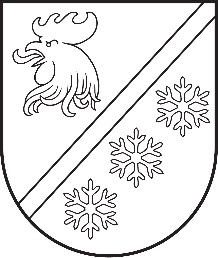 Reģ. Nr. 90000054572Saieta laukums 1, Madona, Madonas novads, LV-4801t. 64860090, e-pasts: pasts@madona.lv___________________________________________________________________________MADONAS NOVADA PAŠVALDĪBAS DOMES FINANŠU UN ATTĪSTĪBAS KOMITEJAS SĒDES PROTOKOLS Nr.3Madonā2023. gada 21. martāSēde sasaukta plkst.10.00Sēdi atklāj plkst. 10.00Sēde notiek attālināti videokonferences platformā ZOOM.Sēdi vada: Agris Lungevičs – Madonas novada pašvaldības domes priekšsēdētājsProtokolē: Dace Cipule – Lietvedības nodaļas vadītājaSēdē piedalās deputāti: Agris Lungevičs, Aigars Šķēls, Aivis Masaļskis, Andris Dombrovskis, Andris Sakne, Artūrs Čačka, Artūrs Grandāns, Arvīds Greidiņš, Gatis Teilis, Guntis Klikučs, Iveta Peilāne, Kaspars Udrass, Māris Olte, Rūdolfs Preiss, Sandra Maksimova, Valda Kļaviņa, Vita Robalte, Zigfrīds Gora.Sēdē nepiedalās deputāti: Gunārs Ikaunieks – attaisnotu iemeslu dēļ.Deputāti:Māris Olte nepiedalās darba kārtības un 1. - 21. jautājumu izskatīšanā un balsojumā.Gatis Teilis nepiedalās 2., 14., 16., 17., 24. jautājuma balsojumā.Iveta Peilāne nepiedalās 4., 12., 13., 14., 15, 16,., 17  jautājuma balsojumāGuntis Klikučs nepiedalās 35., 36. , 38., 39. jautājuma balsojumā.Sēdē piedalās:Administrācijas darbinieki: Uģis Fjodorovs – pašvaldības izpilddirektors, Guntis Ķeveris – Madonas pilsētas pārvaldnieks, Liene Ankrava – finanšu nodaļas vadītāja, Dina Bojaruņeca – ekonomiste, Artūrs Leimanis – informācijas tehnoloģiju speciālists, Elvis Trops - informācijas tehnoloģiju speciālists, Ramona Vucāne – nekustamā īpašuma pārvaldības un teritoriālās plānošanas nodaļas vadītāja, Agita Semjonova – nekustamā īpašuma darījumu speciāliste, Sanita Soma – tūrisma darba organizatore, Inese Solozemniece – projektu ieviešanas nodaļas vadītāja, Iveta Raimo – projektu sagatavošanas un ieviešanas speciāliste, Evita Zāle – juridiskās un personāla nodaļas vadītāja, Helmuts Pujats – jurists, Egils Kazakevičs – sabiedrisko attiecību speciālists, Inga Strazdiņa – vecākā speciāliste jaunatnes un ģimenes politikas jomā.Pagastu un apvienību pārvalžu vadītāji: Sandis Kalniņš – Dzelzavas un Sarkaņu pagastu pārvalžu vadītājs, Artūrs Portnovs – Ļaudonas un Kalsnavas pagastu pārvalžu vadītājs, Edgars Lācis – Bērzaunes un Mārcienas pagastu pārvalžu vadītājs, Jānis Daiders – Liezēres pagasta pārvaldes vadītāja p.i., Vilnis Špats – Cesvaines apvienības pārvaldes vadītājs, Tālis Salenieks – Lubānas apvienības pārvaldes vadītājs, Elita Ūdre – Ērgļu apvienības pārvaldes vadītāja.Iestāžu vadītāji un darbinieki: Ilze Fārneste – Madonas novada Sociālā dienesta vadītājs, Gita Lutce – Madonas pilsētas īpašumu uzturēšanas dienesta vadītāja, Santa Jaujeniece - H. Medņa kultūrizglītības centra “Dziesmusvētku skola” vadītāja.Pieaicinātās personas: Laura Kovtuna – laikraksta “Stars” žurnāliste.Sēdes vadītājs Agris Lungevičs iepazīstina ar Madonas novada pašvaldības domes Finanšu un attīstības komitejas sēdes darba kārtību. DARBA KĀRĪBĀ:0. Par darba kārtībuZIŅO: Agris Lungevičs 1. Par Madonas novada pašvaldības investīciju projekta “Bērnudārza piebraucamā ceļa pārbūve Bērzu ielā, Aizpurve, Dzelzavas pagasts, Madonas novads” īstenošanu un aizņēmuma ņemšanuZIŅO: Sandis Kalniņš 2. Par finansējuma piešķiršanu Kusas pamatskolas 100-gades salidojuma “Ceļojums-laikā” rīkošanaiZIŅO: Sandis Kalniņš 3. Par finansējuma piešķiršanu Ērgļu apvienības pārvaldes īpašumu uzturēšanas nodaļai Ziemassvētku āra dekoru iegādei un to piegādeiZIŅO: Elita Ūdre 4. Par R. Blaumaņa literārās prēmijas 19. konkursa nolikuma apstiprināšanuZIŅO: Elita Ūdre  5. Par atļauju amatu savienošanaiZIŅO: Uģis Fjodorovs 6. Par grozījumiem Madonas novada pašvaldības domes 15.02.2022. lēmumā Nr. 78 “Par Darījumu ar lauksaimniecības zemi izvērtēšanas komisijas izveidošanu un sastāva apstiprināšanu”ZIŅO: Uģis Fjodorovs 7. Par pamatlīdzekļa izslēgšanu no Madonas novada pašvaldības uzskaitesZIŅO: Sanita Soma, Liene Ankrava 8. Par Madonas novada pašvaldības 2023. gada budžeta grozījumiemZIŅO: Liene Ankrava 9. Par 2023. gada budžeta atlikumu ievērtēšanu 2024. gada budžetā Madonas pilsētas iestādēm, apvienību un pagastu pārvaldēmZIŅO: Liene Ankrava 10. Par grozījumiem 2022. gada 20. septembra lēmumā Nr. 579 “Par nekustamā īpašuma Rožu iela 1, Kusa, Aronas pagasts, Madonas novads, atsavināšanu”ZIŅO: Agita Semjonova 11. Par līdzfinansējuma nodrošināšanu biedrībai “Ģimeņu centrs TuTi“ projekta “Sarunas siltajos graudos”  īstenošanaiZIŅO: Inese Solozemniece 12. Par 2023. gada prioritārā investīciju projekta “Bērzaunes pagasta Sauleskalna ciema tautas nama telpu vienkāršotās atjaunošanas un ventilācijas sistēmas izbūve “ īstenošanuZIŅO: Inese Solozemniece 13. Par izmaksu izslēgšanu no Madonas novada pašvaldības bilancesZIŅO: Inese Solozemniece 14. Par Madonas novada pašvaldības investīciju projekta “Ielu seguma virsmas apstrāde Madonas novadā” īstenošanu un aizņēmuma ņemšanuZIŅO: Inese Solozemniece 15. Par Madonas novada pašvaldības investīciju projekta “Nobrauktuves izbūve uz īpašumu Rīgas ielā 2, Madonā, Madonas novadā” īstenošanu un aizņēmuma ņemšanuZIŅO: Inese Solozemniece 16. Par Madonas novada Attīstības programmas 2022. - 2028. gadam investīciju plāna aktualizācijuZIŅO: Inese Solozemniece 17. Par finansējuma piešķiršanu Bērzaunes pagasta pārvaldei zālāja pļāvēja-Raidera iegādeiZIŅO: Aigars Šķēls 18. Par automašīnas iegādi Vestienas pagasta pārvaldes vajadzībāmZIŅO: Aigars Šķēls 19. Par finansējuma piešķiršanu Aronas pagasta pārvaldei transportlīdzekļa iegādeiZIŅO: Aigars Šķēls 20. Par finansējuma piešķiršanu Aronas pagasta pārvaldei piekabes iegādeiZIŅO: Aigars Šķēls 21. Par finansējuma piešķiršanu Cesvaines un Dzelzavas sociālās aprūpes centram transportlīdzekļa iegādeiZIŅO: Aigars Šķēls 22. Par finansējuma piešķiršanu Sarkaņu kapličas remontamZIŅO: Aigars Šķēls 23. Par finansējuma piešķiršanu digitālo klavieru iegādei tautas namam KalnagravasZIŅO: Aigars Šķēls 24. Par finansējuma piešķiršanu Dzelzavas kultūras nama remontdarbiemZIŅO: Aigars Šķēls 25. Par papildus finansējuma piešķiršanu Cesvaines apvienības pārvaldei, dziļurbuma likvidēšanas (tamponēšanas) darbiemZIŅO: Aigars Šķēls 26. Par finansējuma piešķiršanu Cesvaines apvienības pārvaldei remontdarbu veikšanaiZIŅO: Aigars Šķēls 27. Par finansējuma piešķiršanu Lubānas apvienības pārvaldei bioloģiskās attīrīšanas iekārtas remontamZIŅO: Aigars Šķēls 28. Par finansējuma piešķiršanu Kalsnavas pagasta pārvaldes Īpašumu uzturēšanas nodaļai akumulatoru iegādei grīdas mazgājamajai mašīnaiZIŅO: Aigars Šķēls 29. Par finansējuma piešķiršanu BIG BAG maisu iegādeiZIŅO: Aigars Šķēls 30. Par finansējuma piešķiršanu GPS iekārtu uzstādīšanai, uzturēšanai un servera abonēšanaiZIŅO: Aigars Šķēls 31. Par grozījumiem Madonas novada pašvaldības 2022. gada 29. septembra lēmumā Nr. 653 “Par Madonas novada pašvaldības maksas pakalpojumu cenrāža apstiprināšanu"ZIŅO: Aigars Šķēls, Valda Kļaviņa 32. Par Madonas novada pašvaldības bērnu un jauniešu nometņu projektu konkursa 2023. nolikuma apstiprināšanuZIŅO: Valda Kļaviņa 33. Par grozījumu Madonas novada pašvaldības domes 2022. gada 20. aprīļa lēmumā Nr. 235 “Par atbalstāmo specialitāšu saraksta apstiprināšanu pašvaldības stipendiju un studiju maksas piešķiršanai”ZIŅO: Valda Kļaviņa 34. Par pašvaldības finansējuma piešķiršanu mācību līdzekļu iegādei Madonas novada pašvaldības izglītības iestādēm 2023. gadāZIŅO: Valda Kļaviņa 35. Par Lazdonas pagasta multifunkcionālā centra “Kodols” izveidošanu un nolikuma apstiprināšanuZIŅO: Valda Kļaviņa 36. Par grozījumiem Madonas novada pašvaldības Lazdonas pagasta pārvaldes nolikumāZIŅO: Evita Zāle 37. Par grozījumiem Madonas novada pašvaldības domes 24.01.2023. lēmumā Nr. 6 “Par Madonas novada pašvaldības iestāžu amata vienību sarakstu apstiprināšanu"ZIŅO: Evita Zāle 38. Par finansiālu atbalstu Liezēres pagasta amatierteātrimZIŅO: Artūrs Grandāns 39. Par valsts budžeta mērķdotāciju sadali un izmaksu Madonas novada māksliniecisko kolektīvu vadītājiem 2023. gada 1. pusgadāZIŅO: Artūrs Grandāns 40. Par līdzfinansējumu Madonas novadpētniecības un mākslas muzeja krājuma pieejamības veicināšanas programmaiZIŅO: Artūrs Grandāns 41. Par kārtību, kādā nevalstiskās organizācijas iesniedz projektus līdzfinansējuma saņemšanai sociālajā jomā 2023. gadāZIŅO: Andris Sakne 42. Par pārvaldes uzdevuma deleģēšanu nodibinājumam “Latvijas Evaņģēliski luteriskās baznīcas Diakonijas centrs”ZIŅO: Andris Sakne 0. Par darba kārtībuZIŅO: Agris Lungevičs Sēdes vadītājs aicina balsot par sēdes darba kārtību.Atklāti balsojot: ar 17 balsīm "Par" (Agris Lungevičs, Aigars Šķēls, Aivis Masaļskis, Andris Dombrovskis, Andris Sakne, Artūrs Čačka, Artūrs Grandāns, Arvīds Greidiņš, Gatis Teilis, Guntis Klikučs, Iveta Peilāne, Kaspars Udrass, Rūdolfs Preiss, Sandra Maksimova, Valda Kļaviņa, Vita Robalte, Zigfrīds Gora), "Pret" – nav, "Atturas" – nav, Madonas novada pašvaldības domes finanšu un attīstības komiteja NOLEMJ:Apstiprināt 2023. gada 21. marta Madonas novada pašvaldības domes Finanšu un attīstības komitejas sēdes darba kārtību.1. Par Madonas novada pašvaldības investīciju projekta “Bērnudārza piebraucamā ceļa pārbūve Bērzu ielā, Aizpurve, Dzelzavas pagasts, Madonas novads” īstenošanu un aizņēmuma ņemšanuZIŅO: Sandis KalniņšSAGATAVOTĀJS: Inese SolozemnieceDEBATĒS PIEDALĀS: Andris Dombrovskis, Agris Lungevičs, Sandra Maksimova, Sandis KalniņšA.Dombrovskis jautā, cik bērnu apmeklē Dzelzavas bērnudārzu?S. Kalniņš atbild, ka bērnudārzs ir pilns - to apmeklē 39 bērni, dārziņā ir 40 vietas.S.Maksimova jautā, vai šī projekta ietvaros tiks atrisināts jautājums par transportlīdzekļu piekļūšanu un stāvvietu izveidošanu pie bērnudārza?S.Kalniņš informē, ka tas ir iekļauts projektā un daļēji atrisinās.Sēdes vadītājs aicina balsot par lēmuma projektu.Atklāti balsojot: ar 17 balsīm "Par" (Agris Lungevičs, Aigars Šķēls, Aivis Masaļskis, Andris Dombrovskis, Andris Sakne, Artūrs Čačka, Artūrs Grandāns, Arvīds Greidiņš, Gatis Teilis, Guntis Klikučs, Iveta Peilāne, Kaspars Udrass, Rūdolfs Preiss, Sandra Maksimova, Valda Kļaviņa, Vita Robalte, Zigfrīds Gora), "Pret" – nav, "Atturas" – nav, Madonas novada pašvaldības domes finanšu un attīstības komiteja NOLEMJ:Atbalstīt lēmuma projektu un virzīt izskatīšanai uz kārtējo domes sēdi.Lēmuma projekts: Madonas novada pašvaldības iepirkumu komisijā veikts iepirkums id. nr. MNP2022/4  "Bērnudārza piebraucamā ceļa pārbūve Bērzu ielā, Aizpurve, Dzelzavas pagasts, Madonas novads”, piešķirtas iepirkuma līguma  slēgšanas tiesības par kopējo līgumcenu 36 455,69 EUR (trīsdesmit seši tūkstoši četri simti piecdesmit pieci euro, 69 centi) bez pievienotās vērtības nodokļa. Līguma summa ar Pievienotās vērtības nodokli 44111,38 EUR (četrdesmit četri tūkstoši viens simts vienpadsmit euro, 38 centi).  Plānotās būvuzraudzības un autoruzraudzības izmaksas līdz 8000,00 EUR.Lai īstenotu investīciju projekta ”Bērnudārza piebraucamā ceļa pārbūve Bērzu ielā, Aizpurve, Dzelzavas pagasts, Madonas novads” īstenošanu nepieciešams finansējums 52111,38 EUR (piecdesmit divi tūkstoši viens simts vienpadsmit euro, 38 centi), t.sk. pašvaldības finansējums  12411,13  EUR (divpadsmit tūkstoši četri simti vienpadsmit euro, 13 centi), aizņēmums valsts kasē 39700,25 EUR (trīsdesmit deviņi tūkstoši septiņi simti euro, 25 centi).Investīciju projekts  “Bērnudārza piebraucamā ceļa pārbūve Bērzu ielā, Aizpurve, Dzelzavas pagasts, Madonas novads” atbilst  Madonas novada ilgtspējīgas attīstības stratēģijas 2022. - 2047. gadam  un Madonas novada attīstības programmas 2022. - 2028. gadam (apstiprināta 2022. gada 31. maijā lēmums Nr. 357 (protokols Nr. 13, 34. p)   un nodrošina lietderīgu investīciju īstenošanu pašvaldības autonomās funkciju izpildei atbilstoši likumam “Par pašvaldībām” 4. punktam.Noklausījusies sniegto informāciju, atklāti balsojot: PAR - ___, PRET - ___, ATTURAS - ___, Madonas novada pašvaldības dome NOLEMJ: 	Apstiprināt investīciju projekta “Bērnudārza piebraucamā ceļa pārbūve Bērzu ielā, Aizpurve, Dzelzavas pagasts, Madonas novads” īstenošanu par kopējo summu 52111,38 EUR (piecdesmit divi tūkstoši viens simts vienpadsmit euro, 38 centi) apmērā. Piešķirt Madonas novada pašvaldības līdzfinansējumu 12411,13  EUR (divpadsmit tūkstoši četri simti vienpadsmit euro, 13 centi)  investīciju projekta “Bērnudārza piebraucamā ceļa pārbūve Bērzu ielā, Aizpurve, Dzelzavas pagasts, Madonas novads” īstenošanai.Lūgt Pašvaldību aizņēmuma un galvojuma kontroles un pārraudzības padomi atbalstīt aizņēmuma ņemšanu euro  39700,25 (trīsdesmit deviņi tūkstoši septiņi simti  euro, 25 centi) apmērā investīciju projekta “Bērnudārza piebraucamā ceļa pārbūve Bērzu ielā, Aizpurve, Dzelzavas pagasts, Madonas novads” īstenošanai,  Valsts kasē uz 20 gadiem ar noteikto procentu likmi un atlikto maksājumu uz 3 gadiem. Aizņēmumu izņemt un apgūt 2023. gadā. Aizņēmuma atmaksu garantēt ar pašvaldības budžetu.2. Par finansējuma piešķiršanu Kusas pamatskolas 100-gades salidojuma “Ceļojums-laikā” rīkošanaiZIŅO: Sandis KalniņšSAGATAVOTĀJS: Ligita MatuļenkoDEBATĒS PIEDALĀS: Andris Dombrovskis, Agris LungevičsSēdes vadītājs aicina balsot par lēmuma projektu.Atklāti balsojot: ar 16 balsīm "Par" (Agris Lungevičs, Aigars Šķēls, Aivis Masaļskis, Andris Dombrovskis, Andris Sakne, Artūrs Čačka, Artūrs Grandāns, Arvīds Greidiņš, Guntis Klikučs, Iveta Peilāne, Kaspars Udrass, Rūdolfs Preiss, Sandra Maksimova, Valda Kļaviņa, Vita Robalte, Zigfrīds Gora), "Pret" – nav, "Atturas" – nav, Madonas novada pašvaldības domes finanšu un attīstības komiteja NOLEMJ:Atbalstīt lēmuma projektu un virzīt izskatīšanai uz kārtējo domes sēdi.Lēmuma projekts: 	Madonas novada Aronas pagasta pārvalde, lūdz, rast iespēju piešķirt finanšu līdzekļus Kusas pamatskolas 100-gades salidojumam 27.05.2023, kura laikā plānoti vairāki pasākumi Aronas pagastā, Kusā un Kusas pamatskolā – svinīgais pasākums ar skolēnu koncertu, vēsturiskās ekspozīcijas veidošanu, piemiņas brīdi kapsētā. Paredzams, ka Kusas pamatskolas 100-gades salidojumā piedalīsies vairāk kā 300 dalībnieku – bijušie absolventi, pedagogi un viesi.Oficiālās daļas norise paredzēta Kusas sporta zālē, jo skolas aktu zāles ietilpība un kapacitāte nav piemērota minētajam apmeklētāju skaitam. Sporta hallē absolventu,  pedagogu ērtību un labbūtībai nodrošināt ar galdu, galdautu un solu nomu, jo Kusas pamatskolas īpašumā esošais inventārs nav piemērots, lai 300 salidojuma viesiem nodrošinātu vienādas ērtības, neaizmirstot arī par estētisko baudījumu. Absolventiem un bijušajiem darbiniekiem būs svētku balle, kurā spēlēt uzrunāta grupa “Bruģis”, kas nodrošina skatuvi, apskaņošanu, gaismu un balles iespēju. Svētku balle paredzēta ārpusē, jo sporta zāles akustika šim nolūkam nav labvēlīga, tāpēc, atbalstot vietējos uzņēmējus, plānojam īrēt pasākumu telti, kuru izvietosim pie sporta halles, lai salidojuma dalībniekiem ir ērta un kvalitatīva pasākuma baudīšana.Lai sarīkotu  Kusas  pamatskolas 100-gades salidojumu, nepieciešams finansējums EUR 4000,00.Noklausījusies sniegto informāciju, atklāti balsojot: PAR - ___, PRET - ___, ATTURAS - ___, Madonas novada pašvaldības dome NOLEMJ: 	Piešķirt finansējumu EUR 4000,00 (četri tūkstoši un 00 centi) Kusas pamatskolas 100-gadses salidojuma rīkošanai no 2022. gada budžeta nesadalītajiem līdzekļiem, kas veidojušies no Aronas pagasta pārvaldes 2022. gada uzturēšanas budžeta atlikuma.3. Par finansējuma piešķiršanu Ērgļu apvienības pārvaldes īpašumu uzturēšanas nodaļai Ziemassvētku āra dekoru iegādei un to piegādeiZIŅO: Elita Ūdre SAGATAVOTĀJS: Elita ŪdreSēdes vadītājs aicina balsot par lēmuma projektu.Atklāti balsojot: ar 17 balsīm "Par" (Agris Lungevičs, Aigars Šķēls, Aivis Masaļskis, Andris Dombrovskis, Andris Sakne, Artūrs Čačka, Artūrs Grandāns, Arvīds Greidiņš, Gatis Teilis, Guntis Klikučs, Iveta Peilāne, Kaspars Udrass, Rūdolfs Preiss, Sandra Maksimova, Valda Kļaviņa, Vita Robalte, Zigfrīds Gora), "Pret" – nav, "Atturas" – nav, Madonas novada pašvaldības domes finanšu un attīstības komiteja NOLEMJ:Atbalstīt lēmuma projektu un virzīt izskatīšanai uz kārtējo domes sēdi.Lēmuma projekts: 	Lai savlaicīgi un ekonomiski izdevīgi iegādātos Ziemassvētku āra dekorus Ērgļu apvienības pārvaldes teritorijas noformēšanai, Ērgļu apvienības pārvaldes īpašumu uzturēšanas nodaļai nepieciešams finansējums 22 dekoru iegādei un to piegādei. Dekori stiprināmi pie apgaismojumu stabiem ielu malās. Esošie dekori vairs nav vizuāli pievilcīgi, tie ir novecojuši, daļai dekoru izdegušas lampiņas un ir bojāti. Bojāto dekoru remonts vairs nav izdevīgs.Ir veikta tirgus izpēte. Madonas novada Ērgļu apvienības pārvalde lūdz piešķirt nepieciešamo finansējumu 7815,72  EUR (septiņi tūkstoši astoņi simti piecpadsmit euro un 72 centi, ieskaitot PVN) 22 dekoru iegādei un to piegādei.Noklausījusies sniegto informāciju, atklāti balsojot: PAR - ___, PRET - ___, ATTURAS - ___, Madonas novada pašvaldības dome NOLEMJ: 	Piešķirt nepieciešamo finansējumu 7815,72  EUR (septiņi tūkstoši astoņi simti piecpadsmit euro un 72 centi, ieskaitot PVN) 22 dekoru iegādei un to piegādei no Madonas novada pašvaldības nesadalītajiem līdzekļiem, kas ņemti no Ērgļu apvienības pārvaldes 2022.gada atlikuma.4. Par R. Blaumaņa literārās prēmijas 19. konkursa nolikuma apstiprināšanuZIŅO: Elita Ūdre SAGATAVOTĀJS: Elita ŪdreSēdes vadītājs aicina balsot par lēmuma projektu.Atklāti balsojot: ar 16 balsīm "Par" (Agris Lungevičs, Aigars Šķēls, Aivis Masaļskis, Andris Dombrovskis, Andris Sakne, Artūrs Čačka, Artūrs Grandāns, Arvīds Greidiņš, Gatis Teilis, Guntis Klikučs, Kaspars Udrass, Rūdolfs Preiss, Sandra Maksimova, Valda Kļaviņa, Vita Robalte, Zigfrīds Gora), "Pret" – nav, "Atturas" – nav, Madonas novada pašvaldības domes finanšu un attīstības komiteja NOLEMJ:Atbalstīt lēmuma projektu un virzīt izskatīšanai uz kārtējo domes sēdi.Lēmuma projekts: 		R. Blaumaņa konkurss tiek organizēts jau no 2005. gada un ir guvis lielu skolu atsaucību un popularitāti. Konkursa vērtēšanas komisija 2023. gadā ir izstrādājusi R. Blaumaņa literārās prēmijas 19. konkursa jauno nolikumu, kurā norādīts, ka laureāti saņem naudas balvas – par kopējo summu 370,00 EUR (trīs simti septiņdesmit eiro 00 centi). Naudas balvas jau ir iekļautas “Braku” muzeja 2023. gada budžetā, kurš ir apstiprināts.Lūgums apstiprināt jauno R. Blaumaņa literārās prēmijas 19. konkursa nolikumu.Noklausījusies sniegto informāciju, atklāti balsojot: PAR - ___, PRET - ___, ATTURAS - ___, Madonas novada pašvaldības dome NOLEMJ: 	Apstiprināt R. Blaumaņa literārās prēmijas 19. konkursa nolikumu.Pielikumā: R. Blaumaņa literārās prēmijas 19. konkursa nolikums.5. Par atļauju amatu savienošanai ZIŅO: 	Uģis FjodorovsSAGATAVOTĀJS: Artis LauvaSēdes vadītājs aicina balsot par lēmuma projektu.Atklāti balsojot: ar 17 balsīm "Par" (Agris Lungevičs, Aigars Šķēls, Aivis Masaļskis, Andris Dombrovskis, Andris Sakne, Artūrs Čačka, Artūrs Grandāns, Arvīds Greidiņš, Gatis Teilis, Guntis Klikučs, Iveta Peilāne, Kaspars Udrass, Rūdolfs Preiss, Sandra Maksimova, Valda Kļaviņa, Vita Robalte, Zigfrīds Gora), "Pret" – nav, "Atturas" – nav, Madonas novada pašvaldības domes finanšu un attīstības komiteja NOLEMJ:Atbalstīt lēmuma projektu un virzīt izskatīšanai uz kārtējo domes sēdi.Lēmuma projekts: 		Madonas novada pašvaldības izpilddirektors Uģis Fjodorovs informē, ka 2023. gada 10. martā ir saņemts Madonas novada pašvaldības Madonas pilsētas pirmsskolas izglītības iestādes "Kastanītis" vadītājas/direktores (izglītības jomā) Daces Raubiškas iesniegums Nr. MNP/2.4.20/23/11 ar lūgumu atļaut savienot Madonas pilsētas pirmsskolas izglītības iestādes “Kastanītis” vadītājas amatu ar bāriņtiesas sevišķā aizbildņa pienākumiem. Bāriņtiesu likuma 26.panta piektā daļa nosaka, ka bāriņtiesa ieceļ aizbilstamajam sevišķu aizbildni, ja bērna un aizbildņa intereses saduras. Sevišķā aizbildņa prasības tiek noteiktas saskaņā ar Ministru kabineta 2022. gada 13. decembra noteikumiem Nr. 779 “Kārtība, kādā veido sevišķo aizbildņu sarakstu un izmaksā atlīdzību sevišķajam aizbildnim”. Administratīvā procesa likuma 21. panta otrajā, otrajā prim un otrajā divi prim daļā, noteikts, ka tās fiziskās personas procesuālās tiesības, kura nav sasniegusi 15 gadu vecumu vai kuras rīcībspēju ierobežojusi tiesa, īsteno šīs personas likumiskais pārstāvis. Ja likumisko pārstāvju savstarpējās intereses vai likumisko pārstāvju un nepilngadīgās personas intereses ir atšķirīgas un ja tiesa atzīst to par lietderīgu, tā par nepilngadīgās personas pārstāvi var iecelt citu personu, izprasot bāriņtiesas viedokli, vai personu no bāriņtiesas uzturētā sevišķo aizbildņu saraksta. Ja tiesa uzskata, ka aizgādņa un tās pilngadīgās personas intereses, kuras rīcībspēju ierobežojusi tiesa, ir savstarpēji atšķirīgas, tā pēc sava ieskata, izprasot bāriņtiesas viedokli, par attiecīgās pilngadīgās personas pārstāvi var noteikt citu personu vai lūgt bāriņtiesu iecelt pilngadīgajai personai aizgādni šīs personas tiesību un interešu aizsardzībai konkrētajā lietā. Sevišķā aizbildņa pienākums ir uzklausīt nepilngadīgās personas viedokli, darīt to zināmu tiesai un aizsargāt nepilngadīgās personas tiesības un intereses konkrētajā administratīvajā lietā. Ja bāriņtiesa vai tiesa konstatē, ka sevišķais aizbildnis nepienācīgi pilda likumā noteiktos pienākumus, tiesa nepilngadīgajai personai ieceļ citu sevišķo aizbildni. Prasības sevišķajam aizbildnim, kārtību, kādā bāriņtiesa veido un aktualizē sevišķo aizbildņu sarakstu, kā arī sevišķajam aizbildnim izmaksājamās atlīdzības apmēru, piešķiršanas un izmaksas kārtību nosaka Ministru kabinets. Pamatojoties uz to, ka Ministru kabineta 2022. gada 13. decembra noteikumi Nr. 779 “Kārtība, kādā veido sevišķo aizbildņu sarakstu un izmaksā atlīdzību sevišķajam aizbildnim” nosaka bāriņtiesas sevišķā aizbildņa prasības sevišķajam aizbildnim, kārtību, kādā bāriņtiesa veido un aktualizē sevišķo aizbildņu sarakstu, un sevišķajam aizbildnim izmaksājamās atlīdzības apmēru, piešķiršanas un izmaksas kārtību, tad amata pienākumu savienošana nerada interešu konfliktu, nav pretrunā ar valsts amatpersonai saistošām ētikas normām un nekaitēs valsts amatpersonas tiešo pienākumu pildīšanai. Izvērtējot pašvaldības rīcībā esošo informāciju un ar lietu saistītos apstākļus, Madonas novada pašvaldības dome (turpmāk – Dome) konstatēja, ka: Dace Raubiška ar Madonas pilsētas domes 22.12.2004. lēmumu Nr. 18 iecelta Madonas pilsētas pirmsskolas izglītības iestādes vadītājas amatā un ir uzskatāma par valsts amatpersonu likuma “Par interešu konflikta novēršanu valsts amatpersonu darbībā” 4.panta pirmās daļas 16. punkta izpratnē.Pirmsskolas izglītības iestādes “Kastanītis” vadītāja pienākumu kompetence izriet no D.Raubiškas amata apraksta, kas ir noslēgtā darba līguma sastāvdaļa.Likuma “Par interešu konflikta novēršanu valsts amatpersonu darbībā” 6. panta ceturtās daļas 1. punktā noteikts, ka valsts amatpersonai, kurai šā likuma 7. pantā noteikti speciālie amatu savienošanas ierobežojumi, ir atļauts savienot valsts amatpersonas amatu ar amatu, kuru tā ieņem saskaņā ar likumu, Saeimas apstiprinātajiem starptautiskajiem līgumiem, Ministru kabineta noteikumiem un rīkojumiem, ja tas neapdraud normatīvajos aktos šai valsts amatpersonai vai institūcijai, kurā tā nodarbināta, noteikto patstāvību. Savukārt, likuma 7. panta ceturtās daļas otrā punkta b) apakšpunkts nosaka, ka publiskas personas iestādes vadītājs var savienot valsts amatpersonas amatu ar citu amatu publiskas personas institūcijā, ja tas nerada interešu konfliktu un ir saņemta tās valsts amatpersonas rakstveida atļauja, kura attiecīgo personu iecēlusi, ievēlējusi vai apstiprinājusi amatā.Saskaņā ar Bāriņtiesu likuma 2. panta pirmo daļu, bāriņtiesa ir pašvaldības izveidota aizbildnības un aizgādnības iestāde.Saskaņā ar likuma “Par interešu konflikta novēršanu valsts amatpersonu darbībā” 8.1 trešajā daļā noteikto, valsts amatpersona, kura vēlas savienot valsts amatpersonas amatu ar citu amatu, un šāda amatu savienošana ir pieļaujama, saņemot amatpersonas (institūcijas) rakstveida atļauju, pirms amatu savienošanas (uzņēmuma līguma noslēgšanas vai pilnvarojuma uzņemšanās) uzsākšanas rakstveidā iesniedz minētajai amatpersonai (institūcijai) lūgumu atļaut savienot valsts amatpersonas amatu ar citu amatu. Dace Raubiška ar iesniegumu Nr. MNP/2.4.20/23/11 iesniegusi lūgumu, atļaut savienot Madonas pilsētas pirmsskolas izglītības iestādes “Kastanītis” vadītājas amatu ar bāriņtiesas sevišķā aizbildņa pienākumiem. Bāriņtiesas sevišķā aizbildņa pienākumi atbilst likuma “Par interešu konflikta novēršanu valsts amatpersonu darbībā” pirmajā pantā lietotajam terminam “amats”, kas šī likuma izpratnē ir darbs noteiktu pilnvaru ietvaros publiskas personas iestādē, sabiedriskajā, politiskajā vai reliģiskajā organizācijā, kā arī komercsabiedrībā.Likuma “Par interešu konflikta novēršanu valsts amatpersonu darbībā” 8.1 piektā daļa nosaka, ka valsts amatpersonai (institūcijai), saņemot lūgumu atļaut valsts  amatpersonas amatu savienot ar citu amatu, ir pienākums izvērtēt, vai amatu savienošana neradīs interešu konfliktu, nebūs pretrunā ar valsts amatpersonai saistošām ētikas normām un nekaitēs valsts amatpersonas tiešo pienākumu pildīšanai.Izvērtējot likumā “Par interešu konflikta novēršanu valsts amatpersonu darbībā” un Daces Raubiškas amata aprakstā noteikto, kā arī Daces Raubiškas amatu pienākumus kopsakarā ar minēto amata pienākumu, secināms, ka Madonas pilsētas pirmsskolas izglītības iestādes “Kastanītis” vadītājas amata un bāriņtiesas sevišķā aizbildņa amata savienošana ir atļaujama un interešu konfliktu nerada, kā arī nav pretrunā ar valsts amatpersonai saistošām ētikas normām un nekaitēs valsts amatpersonas tiešo pienākumu pildīšanai. Pamatojoties uz Latvijas Republikas likuma „Par pašvaldībām” 21. panta pirmās daļas 27. punktu, likuma “Par interešu konflikta novēršanu valsts amatpersonu darbībā” 4. panta pirmās daļas 16. punktu, 6. panta ceturtās daļas 1. punktu, 7. panta ceturtās daļas 2. punkta b) apakšpunktu, 8.1 panta trešo un piekto daļu, atklāti balsojot: PAR - ___, PRET - ___, ATTURAS - ___, Madonas novada pašvaldības dome NOLEMJ: 	Atļaut Dacei Raubiškai savienot Madonas pilsētas pirmsskolas izglītības iestādes “Kastanītis” vadītājas amatu ar bāriņtiesas sevišķā aizbildņa amatu, jo visu amatu savienošana nerada interešu konfliktu, nav pretrunā ar valsts amatpersonai saistošajām ētikas normām un nekaitē valsts amatpersonas tiešo pienākumu pildīšanai.Persona nevar paļauties uz to, ka šī atļauja vienmēr būs spēkā. Atbilstoši likuma “Par interešu konflikta novēršanu valsts amatpersonas darbībā” 8.1 panta sestajai daļai un Administratīvā procesa likuma 68. panta pirmajai daļai, šis lēmums izdots ar atcelšanas atrunu. Personai savas kompetences ietvaros ir pienākums rakstiski informēt pašvaldības domes priekšsēdētāju, ja mainījušies tiesiskie vai faktiskie apstākļi, kas ir pamatā šī lēmuma izdošanai un varētu nepieļaut turpmāku amatu savienošanu.6. Par grozījumiem Madonas novada pašvaldības domes 15.02.2022. lēmumā Nr. 78 “Par Darījumu ar lauksaimniecības zemi izvērtēšanas komisijas izveidošanu un sastāva apstiprināšanu” ZIŅO: Uģis FjodorovsSAGATAVOTĀJS: Evita ZāleSēdes vadītājs aicina balsot par lēmuma projektu.Atklāti balsojot: ar 17 balsīm "Par" (Agris Lungevičs, Aigars Šķēls, Aivis Masaļskis, Andris Dombrovskis, Andris Sakne, Artūrs Čačka, Artūrs Grandāns, Arvīds Greidiņš, Gatis Teilis, Guntis Klikučs, Iveta Peilāne, Kaspars Udrass, Rūdolfs Preiss, Sandra Maksimova, Valda Kļaviņa, Vita Robalte, Zigfrīds Gora), "Pret" – nav, "Atturas" – nav, Madonas novada pašvaldības domes finanšu un attīstības komiteja NOLEMJ:Atbalstīt lēmuma projektu un virzīt izskatīšanai uz kārtējo domes sēdi.Lēmuma projekts: 	Ar Madonas novada pašvaldības domes 15.02.2022. lēmumu Nr. 78 (protokols Nr. 3, 9. p.) “Par Darījumu ar lauksaimniecības zemi izvērtēšanas komisijas izveidošanu un sastāva apstiprināšanu” un atbilstoši Madonas novada pašvaldības 02.07.2021. saistošajiem noteikumiem Nr. 2 “Madonas novada pašvaldības nolikums” 19.12. punktam, atsevišķu pašvaldības funkciju pildīšanai Dome izveidojusi Darījumu ar lauksaimniecības zemi izvērtēšanas komisiju, kā arī apstiprinājusi tās sastāvu.Atbilstoši Pašvaldību likuma 10. panta pirmās daļas 13. punktam, dome ir tiesīga izlemt ikvienu pašvaldības kompetences jautājumu, turklāt tikai domes kompetencē ir noteikt kārtību, kādā tiek iecelti vai ievēlēti pašvaldības pārstāvji citu publisku personu izveidotajās vai pašvaldības un citu publisku personu kopīgajās komitejās, komisijās, konsultatīvajās padomēs un darba grupās.Saskaņā ar Madonas novada pašvaldības domes 20.09.2016. lēmumu Nr. 505 “Par Madonas novada pašvaldības Darījumu ar lauksaimniecības zemi izvērtēšanas komisijas nolikuma apstiprināšanu” apstiprināts Darījumu ar lauksaimniecības zemi izvērtēšanas komisijas nolikums. Darījumu ar lauksaimniecības zemi izvērtēšanas komisijas nolikuma 6.3. punkts nosaka, ka, ievēlot citu personu atsaukto vai darbību izbeigušo Komisijas locekļu, Komisijas priekšsēdētāja vai vietnieka vietā, Dome apstiprina Komisijas sastāva izmaiņas.Pamatojoties uz Madonas novada pašvaldības 02.07.2021. saistošo noteikumu Nr. 2 “Madonas novada pašvaldības nolikums” 19.12. punktu, Pašvaldību likuma 10. panta pirmās daļas 13. punktu un saskaņā ar Madonas novada pašvaldības Darījumu ar lauksaimniecības zemi izvērtēšanas komisijas nolikuma 6.3.punktu, atklāti balsojot: PAR - ___, PRET - ___, ATTURAS - ___, Madonas novada pašvaldības dome NOLEMJ:Veikt šādus grozījumus Madonas novada pašvaldības domes 15.02.2022. lēmumā Nr. 78:lēmuma 2.1. punktā ierakstu “Āris Vilšķērsts, personas kods 190854-13605” aizstāt ar ierakstu “Artūrs Čačka, personas kods 190386-11713”;lēmuma 2.3.1.punktā ierakstu “Artūrs Čačka, personas kods 190386-11713” aizstāt ar “Gunita Alksne, personas kods 190769-11717”.Lēmums stājas spēkā 01.04.2023. Uzdot Centrālās administrācijas Juridiskajai un personāla nodaļai veikt grozījumus Madonas novada pašvaldības valsts amatpersonu sarakstā Valsts ieņēmumu dienesta datu bāzē likumā “Par interešu konflikta novēršanu valsts amatpersonu darbībā” noteiktajā kārtībā.7. Par pamatlīdzekļa izslēgšanu no Madonas novada pašvaldības uzskaitesZIŅO: Liene AnkravaSAGATAVOTĀJS: Liene AnkravaDEBATĒS PIEDALĀS: Vita RobalteV.Robalte izsaka viedokli – “Meža takas – Gaiziņkalna dabas taka” ir Eiropas struktūrfondu radīta taka un pašvaldība šogad budžētā ieplānoja naudu šīs takas apsaimniekošanai, ja mēs izslēdzam viņu  no pamatlīdzekļiem, tad mums būtu jāgroza arī lēmums par budžetu.L.Ankrava informē, ka šī nav tā taka, kurai ir paredzēts finansējums mūsu budžetā. Minētā taka nav pašvaldības veidota, mēs viņu kā pamatlīdzekli pārņēmām no rajona padomes.V.Robalte izsaka priekšlikumu lēmuma projektam pievienot grafisku pielikumu, jo pašvaldības pamatlīdzekļos esošo taku sauc tieši tāpat.Priekšlikums tiek atbalstīts, līdz kārtējai domes sēdei lēmuma projekts jāpapildina ar grafisku pielikumu.Sēdes vadītājs aicina balsot par lēmuma projektu.Atklāti balsojot: ar 17 balsīm "Par" (Agris Lungevičs, Aigars Šķēls, Aivis Masaļskis, Andris Dombrovskis, Andris Sakne, Artūrs Čačka, Artūrs Grandāns, Arvīds Greidiņš, Gatis Teilis, Guntis Klikučs, Iveta Peilāne, Kaspars Udrass, Rūdolfs Preiss, Sandra Maksimova, Valda Kļaviņa, Vita Robalte, Zigfrīds Gora), "Pret" – nav, "Atturas" – nav, Madonas novada pašvaldības domes finanšu un attīstības komiteja NOLEMJ:Atbalstīt lēmuma projektu un virzīt izskatīšanai uz kārtējo domes sēdi.Lēmuma projekts: 	Madonas novada pašvaldības grāmatvedības uzskaitē no 30.12.2009. atrodas pamatlīdzeklis “Meža takas – Gaiziņkalna dabas taka, Sirds mīlestības taka, Ezera taka”, kura ar 31.12.2022. ir nolietojusies.Ņemot vērā projekta termiņu un veicot faktisko izvērtēšanu Madonas novada pašvaldības grāmatvedības uzskaitē, objektu nepieciešams izslēgt no pašvaldības grāmatvedības uzskaites.Noklausījušies sniegto informāciju, atklāti balsojot: PAR - ___, PRET - ___, ATTURAS - ___, Madonas novada pašvaldības dome NOLEMJ:	Pamatojoties uz gada pārskata sastādīšanas kārtību izslēgt no Madonas novada pašvaldības bilances uzskaites 2022. gadā pamatlīdzekli “Meža takas – Gaiziņkalna dabas taka, Sirds mīlestības taka, Ezera taka”. 8. Par Madonas novada pašvaldības 2023. gada budžeta grozījumiemZIŅO: Liene Ankrava SAGATAVOTĀJS: Dina BojaruņecaSēdes vadītājs aicina balsot par lēmuma projektu.Atklāti balsojot: ar 17 balsīm "Par" (Agris Lungevičs, Aigars Šķēls, Aivis Masaļskis, Andris Dombrovskis, Andris Sakne, Artūrs Čačka, Artūrs Grandāns, Arvīds Greidiņš, Gatis Teilis, Guntis Klikučs, Iveta Peilāne, Kaspars Udrass, Rūdolfs Preiss, Sandra Maksimova, Valda Kļaviņa, Vita Robalte, Zigfrīds Gora), "Pret" – nav, "Atturas" – nav, Madonas novada pašvaldības domes finanšu un attīstības komiteja NOLEMJ:Atbalstīt lēmuma projektu un virzīt izskatīšanai uz kārtējo domes sēdi.Lēmuma projekts: 	Finanšu nodaļa ir izstrādājusi saistošo noteikumu projektu, kuru nepieciešams apstiprināt ar pašvaldības domes sēdes lēmumu.Pamatojoties uz  Pašvaldību likuma 10. panta pirmās daļas 1. punktu,
likuma "Par pašvaldību budžetiem" 16., 17. pantu, Likuma par budžetu
un finanšu vadību 6. pantu, 41.1 panta pirmo daļu,  atklāti balsojot: PAR - ___, PRET - ___, ATTURAS - ___, Madonas novada pašvaldības dome NOLEMJ:Apstiprināt Madonas novada pašvaldības Saistošos noteikumus Nr.__ Par grozījumiem Madonas novada pašvaldības saistošajos noteikumos Nr. 1 „Par Madonas novada pašvaldības 2023. gada budžetu”.Pielikumā: Saistošie noteikumi Nr.__, pamatbudžeta kopsavilkums, paskaidrojuma raksts.9. Par 2023. gada budžeta atlikumu ievērtēšanu 2024. gada budžetā Madonas pilsētas iestādēm, apvienību un pagastu pārvaldēm.ZIŅO: Liene Ankrava SAGATAVOTĀJS: Liene AnkravaSēdes vadītājs aicina balsot par lēmuma projektu.Atklāti balsojot: ar 17 balsīm "Par" (Agris Lungevičs, Aigars Šķēls, Aivis Masaļskis, Andris Dombrovskis, Andris Sakne, Artūrs Čačka, Artūrs Grandāns, Arvīds Greidiņš, Gatis Teilis, Guntis Klikučs, Iveta Peilāne, Kaspars Udrass, Rūdolfs Preiss, Sandra Maksimova, Valda Kļaviņa, Vita Robalte, Zigfrīds Gora), "Pret" – nav, "Atturas" – nav, Madonas novada pašvaldības domes finanšu un attīstības komiteja NOLEMJ:Atbalstīt lēmuma projektu un virzīt izskatīšanai uz kārtējo domes sēdi.Lēmuma projekts: 	Madonas novada pašvaldības 2023. gada budžets ir apstiprināts ar 31. janvāra Madonas novada pašvaldības domes lēmumu Nr. 81 “Par Madonas novada pašvaldības 2023. gada budžetu”. Budžets tika izstrādāt ļoti piesardzīgi, ņemot vērā apstiprinātos štatus 2023. gadam un 2022. gada faktiskos uzturēšanas izdevumus, paredzamos ēdināšanas izdevumus un citiem neatraidāmiem izdevumiem.Mērķis: veicināt Madonas novada pašvaldības struktūrvienības, iestādes, apvienību un pagastu pārvaldes ekonomēt un domāt par iespējamajiem veidiem budžeta līdzekļu ietaupījumam 2023. gadā.Risinājums: ar domes lēmumu apstiprināt, ka 2023. gadā struktūrvienībām, iestādēm, apvienību un pagastu pārvaldēm piešķirtie un ietaupītie uzturēšanas budžeta līdzekļi,  kas uz 31. decembri 2023. gadu SIA ZZ Dats sistēmā “Budžets” būs neizmantoti un ietaupīti, tiks piešķirti 2024. gadā atliktajiem mērķiem nelielām investīcijām vai attīstībai. 2023. gadā ietaupītie līdzekļi tiks ieplānoti 2024. gadā budžetā attiecīgajai apvienības vai pagasta pārvaldei vai Madonas pilsētas pārvaldei nesadalītajos līdzekļos.Noklausījušies sniegto informāciju, atklāti balsojot: PAR - ___, PRET - ___, ATTURAS - ___, Madonas novada pašvaldības dome NOLEMJ:Fiksēt struktūrvienību 2023. gada piešķirto budžetu atlikumus 2023. gada 31. decembrī un ievērtēt tos sastādot attiecīgās apvienības, pagasta pārvaldes vai Madonas pilsētas pārvaldes 2024. gada budžetu. 10. Par grozījumiem 2022. gada 20. septembra lēmumā Nr.  579 “Par nekustamā īpašuma Rožu iela 1, Kusa, Aronas pagasts, Madonas novads, atsavināšanu” ZIŅO: Agita SemjonovaSAGATAVOTĀJS: Agita SemjonovaSēdes vadītājs aicina balsot par lēmuma projektu.Atklāti balsojot: ar 16 balsīm "Par" (Agris Lungevičs, Aigars Šķēls, Aivis Masaļskis, Andris Dombrovskis, Andris Sakne, Artūrs Čačka, Artūrs Grandāns, Arvīds Greidiņš, Gatis Teilis, Guntis Klikučs, Iveta Peilāne, Kaspars Udrass, Rūdolfs Preiss, Sandra Maksimova, Valda Kļaviņa, Zigfrīds Gora), "Pret" – nav, "Atturas" – 1 (Vita Robalte), Madonas novada pašvaldības domes finanšu un attīstības komiteja NOLEMJ:Atbalstīt lēmuma projektu un virzīt izskatīšanai uz kārtējo domes sēdi.Lēmuma projekts: 	Madonas novada pašvaldībā 2022. gada 20. septembrī pieņemts domes lēmums Nr. 579 (protokols Nr. 20, 16. p.) “Par nekustamā īpašuma Rožu iela 1, Kusa, Aronas pagasts, Madonas novads, atsavināšanu”, ar kuru nolemts apstiprināt dzīvokļa īpašuma ar adresi Rožu iela 1, Kusa, Aronas pagasts, Madonas novads, nosacīto (brīvo) cenu EUR 9 800,00 (deviņi tūkstoši astoņi simti euro, 00 centi), nosakot, ka pirkuma maksa ir veicama 100% apmērā pirms līguma noslēgšanas vai veicams pirkums uz nomaksu, paredzot avansa maksājumu ne mazāku par 10% no pirkuma maksas un pirkuma maksas atliktā maksājuma nomaksas termiņu līdz 5 gadiem, pārdodot to dzīvokļa īrniecei Zigrīdai Jakovičai. 2023. gada 20. martā īrniece Madonas novada pašvaldībā iesniegusi notariāli apliecinātu vienošanos par to, ka dzīvokli iegādāsies viņas dēls Oskars Bogdans.  Pamatojoties uz augstākminēto un Publiskas personas mantas atsavināšanas 45. panta trešo daļu un ceturtās daļas pirmo punktu, atklāti balsojot: PAR - ___, PRET - ___, ATTURAS - ___, Madonas novada pašvaldības dome NOLEMJ:Veikt grozījumus Madonas novada pašvaldības domes 2022. gada 20. septembra lēmumā Nr. 579 (protokols Nr. 20, 16. p.) “Par nekustamā īpašuma Rožu iela 1, Kusa, Aronas pagasts, Madonas novads, atsavināšanu”, izsakot tā lemjošās daļas 1. punktu jaunā redakcijā: “Apstiprināt nekustamā īpašuma ar adresi Rožu iela 1, Kusa, Aronas pagasts, Madonas novads, nosacīto (brīvo) cenu EUR 9 800,00 (deviņi tūkstoši astoņi euro, 00 centi), nosakot, ka pirkuma maksa ir veicama 100% apmērā pirms līguma noslēgšanas vai veicams pirkums uz nomaksu, paredzot avansa maksājumu ne mazāku par 10% no pirkuma maksas un pirkuma maksas atliktā maksājuma nomaksas termiņu līdz 5 gadiem, pārdodot to dzīvokļa īrnieces ģimenes loceklim Oskaram Bogdanam. 11. Par līdzfinansējuma nodrošināšanu biedrībai “Ģimeņu centrs TuTi “ projekta “Sarunas siltajos graudos”  īstenošanaiZIŅO: Inese SolozemnieceSAGATAVOTĀJS: Inese SolozemnieceSēdes vadītājs aicina balsot par lēmuma projektu.Atklāti balsojot: ar 17 balsīm "Par" (Agris Lungevičs, Aigars Šķēls, Aivis Masaļskis, Andris Dombrovskis, Andris Sakne, Artūrs Čačka, Artūrs Grandāns, Arvīds Greidiņš, Gatis Teilis, Guntis Klikučs, Iveta Peilāne, Kaspars Udrass, Rūdolfs Preiss, Sandra Maksimova, Valda Kļaviņa, Vita Robalte, Zigfrīds Gora), "Pret" – nav, "Atturas" – nav, Madonas novada pašvaldības domes finanšu un attīstības komiteja NOLEMJ:Atbalstīt lēmuma projektu un virzīt izskatīšanai uz kārtējo domes sēdi.Lēmuma projekts: 	Madonas novada pašvaldība ir saņēmusi biedrības “Ģimeņu centrs TuTi“, reģ.nr.40008306837, juridiskā adrese; Blaumaņa iela 11-3, Madona, Madonas novads, iesniegumu ar lūgumu piešķirt biedrībai līdzfinansējumu 1400,00 EUR (viens tūkstotis četri simti euro, 00 centi) apmērā projekta “Sarunas siltajos graudos”  īstenošanai.Biedrībai “Ģimeņu centrs TuTi “, reģ. nr. 40008306837  ir sagatavots projekta iesniegums “Sarunas siltajos graudos”. Lai to īstenotu, biedrība piedalīsies nodibinājuma „Madonas novada fonds” izsludinātajā atklāta konkursa projektu iesniegumu pieņemšanas 19. kārtā Eiropas Lauksaimniecības fonda lauku attīstībai Latvijas Lauku attīstības programmas 2014. - 2020. gadam apakšpasākuma 19.2. „Darbību īstenošana saskaņā ar sabiedrības virzītu vietējās attīstības stratēģiju” aktivitātē 19.2.2. “Vietas potenciāla attīstības iniciatīvas” un vietējās attīstības stratēģijas „Cilvēks, vieta, darbs Madonas reģionā 2015. - 2020.” ietvaros, rīcībā 2.2. “Sabiedrības īstenotas aktivitātes”.Plānotās kopējās projekta “Sarunas siltajos graudos” attiecināmās izmaksas ir 14000,00 EUR. Lai nodrošinātu projekta “Sarunas siltajos graudos” īstenošanu ir nepieciešams biedrībai “Ģimeņu centrs TuTi “, reģ. nr. 40008306837 piešķirt Madonas novada pašvaldības līdzfinansējumu 1400.00 EUR (viens tūkstotis četri simti euro, 00 centi) apmērā .Noklausījusies sniegto informāciju, atklāti balsojot: PAR - ___, PRET - ___, ATTURAS - ___, Madonas novada pašvaldības dome NOLEMJ:Projekta apstiprināšanas gadījumā, piešķirt biedrībai “Ģimeņu centrs TuTi “, reģ. nr. 40008306837 juridiskā adrese; Blaumaņa iela 11-3, Madona, Madonas novads, līdzfinansējumu 10% apmērā no attiecināmajām izmaksām - 1400.00 EUR (viens tūkstotis četri simti eiro, 00 centi) projekta “Sarunas siltajos graudos” īstenošanai.Projekta apstiprināšanas gadījumā, Madonas novada pašvaldībai slēgt līgumu ar biedrību “Ģimeņu centrs TuTi“, reģ. nr. 40008306837 par finansējuma piešķiršanu projektam, izlietošanu un pārskata iesniegšanu par finansējuma izlietojumu.12. Par 2023. gada prioritārā investīciju projekta “Bērzaunes pagasta, Sauleskalna ciema tautas nama telpu vienkāršotās atjaunošanas un ventilācijas sistēmas izbūve “ īstenošanuZIŅO: Inese SolozemnieceSAGATAVOTĀJS: Inese SolozemnieceSēdes vadītājs aicina balsot par lēmuma projektu.Atklāti balsojot: ar 16 balsīm "Par" (Agris Lungevičs, Aigars Šķēls, Aivis Masaļskis, Andris Dombrovskis, Andris Sakne, Artūrs Čačka, Artūrs Grandāns, Arvīds Greidiņš, Gatis Teilis, Guntis Klikučs, Kaspars Udrass, Rūdolfs Preiss, Sandra Maksimova, Valda Kļaviņa, Vita Robalte, Zigfrīds Gora), "Pret" – nav, "Atturas" – nav, Madonas novada pašvaldības domes finanšu un attīstības komiteja NOLEMJ:Atbalstīt lēmuma projektu un virzīt izskatīšanai uz kārtējo domes sēdi.Lēmuma projekts: 		Madonas novada pašvaldības iepirkumu komisija ir veikusi iepirkuma procedūru “Bērzaunes pagasta, Sauleskalna ciema tautas nama telpu vienkāršotā atjaunošana un ventilācijas sistēmas izbūve”, Ident. Nr. MNP2022/2. Pēc iepirkuma komisijas lēmumu ir  piešķirtas iepirkuma līguma „Bērzaunes pagasta, Sauleskalna ciema tautas nama telpu vienkāršotā atjaunošana un ventilācijas sistēmas izbūve” slēgšanas tiesības par kopējo līgumcenu 113182,94 EUR (viens simts trīspadsmit tūkstoši viens simts astoņdesmit divi euro 94 centi) bez pievienotās vērtības nodokļa. Izmaksas ar Pievienotās vērtības nodokli 136951,36 EUR (viens simts trīsdesmit seši tūkstoši deviņi simti piecdesmit viens euro, 36 centi). Plānotās būvuzraudzības un autoruzraudzības izmaksas 10000,00 EUR (desmit tūkstoši euro, 00 centi), tās tiks finansētas no Madonas novada pašvaldības budžeta.Lai īstenotu prioritāro investīciju projektu “Bērzaunes pagasta, Sauleskalna ciema tautas nama telpu vienkāršotā atjaunošana un ventilācijas sistēmas izbūve” būvdarbu, būvuzraudzības un autoruzraudzības darbu veikšanai nepieciešams finansējums 146 951, 36 EUR (viens simts četrdesmit seši tūkstoši deviņi simti piecdesmit viens euro, 36 centi), t.sk. aizņēmums Valsts kasē 116408,65 EUR (viens simts sešpadsmit tūkstoši četri simti astoņi euro, 65 centi) un pašvaldības līdzfinansējums 30542,71 EUR (trīsdesmit tūkstoši pieci simti četrdesmit divi euro, 71 cents).Madonas novada pašvaldības Investīciju projekts “Bērzaunes pagasta, Sauleskalna ciema tautas nama telpu vienkāršotā atjaunošana un ventilācijas sistēmas izbūve” iekļauts Madonas novada ilgtspējīgas attīstības stratēģijā 2022. - 2047. gadam un Madonas novada attīstības programmas 2022. - 2028. gadam investīciju plānā 2023. – 2027. gadam.Noklausījusies sniegto informāciju, atklāti balsojot: PAR - ___, PRET - ___, ATTURAS - ___, Madonas novada pašvaldības dome NOLEMJ:Apstiprināt investīciju projekta “Bērzaunes pagasta, Sauleskalna ciema tautas nama telpu vienkāršotā atjaunošana un ventilācijas sistēmas izbūve” īstenošanu par kopējo summu EUR 146 951, 36 (viens simts četrdesmit seši tūkstoši deviņi simti piecdesmit viens euro, 36 centi).2023. gada prioritārā investīciju projekta “Bērzaunes pagasta Sauleskalna ciema tautas nama telpu vienkāršotā atjaunošana un ventilācijas sistēmas izbūve” īstenošanai, kas atbilst Madonas novada ilgtspējīgas attīstības stratēģijai 2022. - 2047. gadam un Madonas novada attīstības programmai 2022. - 2028. gadam un nodrošina lietderīgu investīciju īstenošanu pašvaldības autonomās funkcijas “sniegt iedzīvotājiem daudzveidīgu kultūras piedāvājumu un iespēju piedalīties kultūras dzīvē, sekmēt pašvaldības teritorijā esošā kultūras mantojuma saglabāšanu un sniegt atbalstu kultūras norisēm” izpildei:Ņemt ilgtermiņa aizņēmumu EUR 116408,65 (viens simts sešpadsmit tūkstoši četri simti astoņi euro, 65 centi)  apmērā no Valsts kases ar tās noteikto procentu likmi uz 20 gadiem ar atlikto pamatsummas maksājumu 3 gadi. Aizņēmuma atmaksu garantēt ar pašvaldības budžetu. Aizņēmumu izņemt 2023. gadā.Paredzēt pašvaldības 2023. gada budžetā nepieciešamo līdzfinansējumu līdz 30542,71 EUR (trīsdesmit tūkstoši pieci simti četrdesmit divi euro, 71 cents) apmēram, veicot attiecīgus grozījumus 2023. gada pašvaldības budžetā.13. Par izmaksu izslēgšanu no Madonas novada pašvaldības bilancesZIŅO: Inese SolozemnieceSAGATAVOTĀJS: Inese SolozemnieceSēdes vadītājs aicina balsot par lēmuma projektu.Atklāti balsojot: ar 16 balsīm "Par" (Agris Lungevičs, Aigars Šķēls, Aivis Masaļskis, Andris Dombrovskis, Andris Sakne, Artūrs Čačka, Artūrs Grandāns, Arvīds Greidiņš, Gatis Teilis, Guntis Klikučs, Kaspars Udrass, Rūdolfs Preiss, Sandra Maksimova, Valda Kļaviņa, Vita Robalte, Zigfrīds Gora), "Pret" – nav, "Atturas" – nav, Madonas novada pašvaldības domes finanšu un attīstības komiteja NOLEMJ:Atbalstīt lēmuma projektu un virzīt izskatīšanai uz kārtējo domes sēdi.Lēmuma projekts: 	Madonas novada pašvaldības grāmatvedības uzskaitē atrodas būvprojekts – “Lubānas pilsētas kluba pārbūve”, kas izstrādāts  un apstiprināts 04.10.2018. Ņemot vērā būvprojekta termiņu  un veicot faktisko izvērtēšanu Madonas novada pašvaldības grāmatvedības uzskaitē minēto nepabeigtās būvniecības objektu nepieciešams izslēgt no pašvaldības bilances posteņa “Nepabeigtās būvniecības uzkrātās izmaksas”.Noklausījusies sniegto informāciju, atklāti balsojot: PAR - ___, PRET - ___, ATTURAS - ___, Madonas novada pašvaldības dome NOLEMJ:	Izslēgt no Madonas novada pašvaldības bilances “Nepabeigtās būvniecības uzkrātās izmaksas” sekojošas izmaksas:Būvprojekts “Lubānas pilsētas kluba pārbūve” summa 18937,70 EUR.14. Par Madonas novada pašvaldības investīciju projekta “Ielu seguma virsmas apstrāde Madonas novadā” īstenošanu un aizņēmuma ņemšanuZIŅO: Inese SolozemnieceSAGATAVOTĀJS: Inese SolozemnieceSēdes vadītājs aicina balsot par lēmuma projektu.Atklāti balsojot: ar 15 balsīm "Par" (Agris Lungevičs, Aigars Šķēls, Aivis Masaļskis, Andris Dombrovskis, Andris Sakne, Artūrs Čačka, Artūrs Grandāns, Arvīds Greidiņš, Guntis Klikučs, Kaspars Udrass, Rūdolfs Preiss, Sandra Maksimova, Valda Kļaviņa, Vita Robalte, Zigfrīds Gora), "Pret" – nav, "Atturas" – nav, Madonas novada pašvaldības domes finanšu un attīstības komiteja NOLEMJ:Atbalstīt lēmuma projektu un virzīt izskatīšanai uz kārtējo domes sēdi.Lēmuma projekts: 	Madonas novada pašvaldības iepirkumu komisijā veikts iepirkums id. nr. MNP2022/21  “Ielu seguma virsmas apstrāde Madonas novadā”. Investīciju projekta ietvaros plānots ielu seguma virsmas apstrādi veikt Barkavas ciema - Svaru un Dzirnavu ielās, Lubānas pilsētas - Dzelzceļa un Meža ielās, Ērgļu ciema- Rūpniecības ielā (posmā no Rīgas ielas līdz Blaumaņa ielai). Lai īstenotu investīciju projektu “Ielu seguma virsmas apstrāde Madonas novadā”  nepieciešams finansējums 178160,84 EUR(viens simts septiņdesmit astoņi tūkstoši viens simts sešdesmit euro, 84 centi), t.sk. pašvaldības finansējums 10% -  17816,08 EUR (septiņpadsmit tūkstoši astoņi simti sešpadsmit  euro, 08 centi), aizņēmums Valsts kasē 90% -  160344,76 EUR (viens simts sešdesmit tūkstoši trīs simti četrdesmit četri euro, 76 centi). Investīciju projekts  “Ielu seguma virsmas apstrāde Madonas novadā” atbilst  Madonas novada ilgtspējīgas attīstības stratēģijas 2022. - 2047. gadam  un Madonas novada attīstības programmas 2022. - 2028. gadam (apstiprināta 2022. gada 31. maijā lēmums Nr. 357 (protokols Nr. 13, 34. p)   un nodrošina lietderīgu investīciju īstenošanu pašvaldības autonomās funkciju izpildei atbilstoši likumam “Par pašvaldībām” 4. punktam.Noklausījusies sniegto informāciju, atklāti balsojot: PAR - ___, PRET - ___, ATTURAS - ___, Madonas novada pašvaldības dome NOLEMJ:1.	Apstiprināt projekta “Ielu seguma virsmas apstrāde Madonas novadā” īstenošanu par kopējo summu 178160,84 EUR (viens simts septiņdesmit astoņi tūkstoši viens simts sešdesmit euro, 84 centi).2.	Lūgt Pašvaldību aizņēmuma un galvojuma kontroles un pārraudzības padomi atbalstīt aizņēmuma ņemšanu 160344,76 EUR (viens simts sešdesmit tūkstoši trīs simti četrdesmit četri euro, 76 centi) apmērā investīciju projekta “Ielu seguma virsmas apstrāde Madonas novadā” īstenošanai, Valsts kasē uz 20 gadiem ar noteikto procentu likmi un atlikto maksājumu uz 3 gadiem. Aizņēmumu izņemt un apgūt 2023. gadā. Aizņēmuma atmaksu garantēt ar pašvaldības budžetu.3.	Piešķirt Madonas novada pašvaldības līdzfinansējumu 17816,08 EUR (septiņpadsmit tūkstoši astoņi simti sešpadsmit  euro, 8 centi)  investīciju projekta “Ielu seguma virsmas apstrāde Madonas novadā” īstenošanai.15. Par Madonas novada pašvaldības investīciju projekta “Nobrauktuves izbūve uz īpašumu Rīgas ielā 2, Madonā, Madonas novadā” īstenošanu un aizņēmuma ņemšanuZIŅO: Inese SolozemnieceSAGATAVOTĀJS: Inese SolozemnieceDEBATĒS PIEDALĀS:Vita Robalte, Agris Lungevičs, Guntis Ķeveris, Aigars ŠķēlsSēdes vadītājs aicina balsot par lēmuma projektu.Atklāti balsojot: ar 16 balsīm "Par" (Agris Lungevičs, Aigars Šķēls, Aivis Masaļskis, Andris Dombrovskis, Andris Sakne, Artūrs Čačka, Artūrs Grandāns, Arvīds Greidiņš, Gatis Teilis, Guntis Klikučs, Kaspars Udrass, Rūdolfs Preiss, Sandra Maksimova, Valda Kļaviņa, Vita Robalte, Zigfrīds Gora), "Pret" – nav, "Atturas" – nav, Madonas novada pašvaldības domes finanšu un attīstības komiteja NOLEMJ:Atbalstīt lēmuma projektu un virzīt izskatīšanai uz kārtējo domes sēdi.Lēmuma projekts: 	Madonas novada pašvaldības iepirkumu komisijā veikts iepirkums id. nr. MNP2022/29  "Nobrauktuves izbūve uz īpašumu Rīgas ielā 2, Madonā, Madonas novadā”, piešķirtas iepirkuma līguma slēgšanas tiesības par kopējo līgumcenu 64 709,10 EUR (sešdesmit četri tūkstoši septiņi simti deviņi euro, 10 centi) bez pievienotās vērtības nodokļa. Līguma summa ar Pievienotās vērtības nodokli 78298,01 EUR (septiņdesmit astoņi tūkstoši divi simti deviņdesmit astoņi euro, 1 cents). Lai īstenotu investīciju projektu ”Nobrauktuves izbūve uz īpašumu Rīgas ielā 2, Madonā, Madonas novadā,”  nepieciešams 78298,01 EUR (septiņdesmit astoņi tūkstoši divi simti deviņdesmit astoņi euro, 01 cents), t.sk. pašvaldības finansējums 10% apmērā  7829,80 EUR (septiņi tūkstoši astoņi simti divdesmit deviņi euro, 80 centi), aizņēmums valsts kasē 90% - 70468,21 EUR (septiņdesmit tūkstoši četri simti sešdesmit astoņi euro, 21 cents).Investīciju projekts  “Nobrauktuves izbūve uz īpašumu Rīgas ielā 2, Madonā, Madonas novadā,” atbilst  Madonas novada ilgtspējīgas attīstības stratēģijas 2022. - 2047. gadam  un Madonas novada attīstības programmas 2022. - 2028. gadam (apstiprināta 2022. gada 31. maijā lēmums Nr. 357 (protokols Nr. 13, 34. p.) un nodrošina lietderīgu investīciju īstenošanu pašvaldības autonomās funkciju izpildei atbilstoši likumam “Par pašvaldībām” 4. punktam.Noklausījusies sniegto informāciju, atklāti balsojot: PAR - ___, PRET - ___, ATTURAS - ___, Madonas novada pašvaldības dome NOLEMJ:	Apstiprināt investīciju projekta “Nobrauktuves izbūve uz īpašumu Rīgas ielā 2, Madonā, Madonas novadā,” īstenošanu par kopējo summu 78298,01 EUR (septiņdesmit astoņi tūkstoši divi simti deviņdesmit astoņi euro, 1 cents) apmērā. Piešķirt Madonas novada pašvaldības līdzfinansējumu 7829,80 EUR (septiņi tūkstoši astoņi simti divdesmit deviņi euro, 80 centi) investīciju projekta “Nobrauktuves izbūve uz īpašumu Rīgas ielā 2, Madonā, Madonas novadā,” īstenošanai.Lūgt Pašvaldību aizņēmuma un galvojuma kontroles un pārraudzības padomi atbalstīt aizņēmuma ņemšanu 70468,21 EUR (septiņdesmit tūkstoši četri simti sešdesmit astoņi euro, 21 cents) apmērā investīciju projekta “Nobrauktuves izbūve uz īpašumu Rīgas ielā 2, Madonā, Madonas novadā” īstenošanai, Valsts kasē uz 20 gadiem ar noteikto procentu likmi un atlikto maksājumu uz 3 gadiem. Aizņēmumu izņemt un apgūt 2023. gadā. Aizņēmuma atmaksu garantēt ar pašvaldības budžetu16. Par Madonas novada Attīstības programmas 2022. - 2028. gadam investīciju plāna aktualizāciju ZIŅO: Inese SolozemnieceSAGATAVOTĀJS: Inese SolozemnieceSēdes vadītājs aicina balsot par lēmuma projektu.Atklāti balsojot: ar 15 balsīm "Par" (Agris Lungevičs, Aigars Šķēls, Aivis Masaļskis, Andris Dombrovskis, Andris Sakne, Artūrs Čačka, Artūrs Grandāns, Arvīds Greidiņš, Guntis Klikučs, Kaspars Udrass, Rūdolfs Preiss, Sandra Maksimova, Valda Kļaviņa, Vita Robalte, Zigfrīds Gora), "Pret" – nav, "Atturas" – nav, Madonas novada pašvaldības domes finanšu un attīstības komiteja NOLEMJ:Atbalstīt lēmuma projektu un virzīt izskatīšanai uz kārtējo domes sēdi.Lēmuma projekts: 	Pamatojoties uz Madonas novada ilgtspējīgas attīstības stratēģiju 2022. - 2047. gadam  un Madonas novada attīstības programmu 2022. - 2028. gadam, likuma “Par pašvaldībām” 14. panta otrās daļas 1. punktu, kas nosaka, ka pašvaldības pienākums ir izstrādāt pašvaldības teritorijas attīstības programmu un teritorijas plānojumu, nodrošināt teritorijas attīstības programmas realizāciju un teritorijas plānojuma administratīvo pārraudzību, Ministru kabineta 2014. gada 14. oktobra noteikumu Nr. 628 “Noteikumi par pašvaldību teritorijas attīstības plānošanas dokumentiem” 22. punktu, kas nosaka, ka attīstības programmā ietilpst rīcības plāns un investīciju plāns, kurus izstrādā ne mazāk kā triju gadu periodam, 72. punktu, kas nosaka, ka rīcības plānu un investīciju plānu aktualizē ne retāk kā reizi gadā, ievērojot pašvaldības budžetu kārtējam gadam; aktualizēto investīciju plānu apstiprina ar domes lēmumu un ievieto Teritorijas attīstības plānošanas informācijas sistēmā.Lai veicinātu Madonas novada ilgtspējīgu attīstību, plānojot budžeta līdzekļu lietderīgu izlietojumu nepieciešams aktualizēt Madonas novada attīstības programmas investīciju plānu (2022. - 2028. gadam).Noklausījusies sniegto informāciju, atklāti balsojot: PAR - ___, PRET - ___, ATTURAS - ___, Madonas novada pašvaldības dome NOLEMJ:1.	Aktualizēt Madonas novada attīstības programmas 2022. - 2028. gadam investīciju plānu (2022. - 2028. gadam) (Pielikums Nr. 1).2.	Paziņojumu par Madonas novada attīstības programmas 2022. - 2028. gadam Investīciju plāna aktualizāciju publicēt pašvaldības mājas lapā www.madona.lv.3.	Madonas novada attīstības programmas 2022. - 2028. gadam  Investīciju plānu ievietot Teritorijas attīstības plānošanas informācijas sistēmā (TAPIS).  4.	Iesniegt aktualizētās Madonas novada attīstības programmas 2022. - 2028. gadam Investīciju plānu Vidzemes plānošanas reģionā.17. Par finansējuma piešķiršanu Bērzaunes pagasta pārvaldei zālāja pļāvēja - Raidera iegādeiZIŅO: Aigars ŠķēlsSAGATAVOTĀJS: Edgars LācisSēdes vadītājs aicina balsot par lēmuma projektu.Atklāti balsojot: ar 15 balsīm "Par" (Agris Lungevičs, Aigars Šķēls, Aivis Masaļskis, Andris Dombrovskis, Andris Sakne, Artūrs Čačka, Artūrs Grandāns, Arvīds Greidiņš, Guntis Klikučs, Kaspars Udrass, Rūdolfs Preiss, Sandra Maksimova, Valda Kļaviņa, Vita Robalte, Zigfrīds Gora), "Pret" – nav, "Atturas" – nav, Madonas novada pašvaldības domes finanšu un attīstības komiteja NOLEMJ:Atbalstīt lēmuma projektu un virzīt izskatīšanai uz kārtējo domes sēdi.Lēmuma projekts: 		Ņemot vērā to, ka SIA “Bērzaunes komunālais uzņēmums” vasaras periodā par zālāju appļaušanu pagasta pārvaldei piestāda rēķinu virs 6000 eiro/mēnesī apmaksai, to rūpīgi izvērtējot un, lai ekonomētu finanšu līdzekļus, Bērzaunes pagasta pārvalde lūdz rast iespēju piešķirt finanšu līdzekļus zālāju pļāvēja – Raidera iegādei. Tehniku paredzēts izmantot primāri PII “Vārpiņa teritorijā (pļaujamā platība ap 2ha), Bērzaunes pamatskolas teritorijā (pļaujamā platība ap 2,8ha) un iespēju robežās, citās pašvaldības zemju zālienu teritorijās, darbus paredzēts veikt štatā esošajam ĪUN labiekārtošanas strādniekam. Tādējādi samazinot ārpakalpojuma rēķinu summas mēnesī vismaz par 500 EUR. 	Bērzaunes  pagasta pārvaldes īpašumu uzturēšanas nodaļa veikusi cenu aptauju un par labākās cenas piedāvājumu atzīts  SIA “Garfor” piedāvājums ar cenu bez PVN EUR 4743,80. Lai varētu iegādāties zālāju pļāvēju - Raiders, nepieciešams finansējums EUR 4743,80 + PVN(21%) 996,20=5740,00.Noklausījusies sniegto informāciju, ņemot vērā 15.02.2023. Uzņēmējdarbības, teritoriālo un vides jautājumu komitejas atzinumu, atklāti balsojot: PAR - ___, PRET - ___, ATTURAS - ___, Madonas novada pašvaldības dome NOLEMJ:	Piešķirt finansējumu zālāja pļāvēja – Raiders iegādei EUR  5740,00 no Madonas novada pašvaldības 2023. gada budžeta nesadalītajiem līdzekļiem, kas ņemti no Bērzaunes pagasta pārvaldes 2022. gada atlikuma.18. Par automašīnas iegādi Vestienas pagasta pārvaldes vajadzībāmZIŅO: Aigars ŠķēlsSAGATAVOTĀJS: Marika VeibaDEBATĒS PIEDALĀS: Kaspars Udrass, Arvīds Greidiņš, Agris Lungevičs, Guntis Ķeveris, Vita Robalte, Andris Sakne, Uģis Fjodorovs, Aigars Šķēls, Sandra MaksimovaK.Udrass atgādina par nepieciešamību pašvaldības automašīnas trafarēt.A.Greidiņš jautā, vai ir izstrādāti vienoti kritēriji lietotu automašīnu iegādei?A.Lungevičs atbild, ka nav, bet šis jautājums tiks risināts. V.Robalte kā piemērotāko risinājumu redz visa auto parka nomu ar pilnu servisu. G.Ķeveris informē – lai iegādātos jaunas automašīnas ir jāgaida 1-1,5 gads, arī jaunu automašīnu nomu neviens nevar šobrīd nodrošināt. Esošajā situācijā lietotu automašīnu iegāde ir vienīgais risinājums.V.Robalte norāda, ka paši ugunsgrēku radām un pašiem pēc tam tas ir jādzēš. Servisa pakalpojumiem ir jābūt iepirkumam.G.Ķeveris informē, ka tiek strādāts pie servisa pakalpojumu iepirkuma procedūras.A.Šķēls piekrīt V.Robaltei par nomas autoparku ar pilnu servisu, uz to ir mērķtiecīgu jāiet, bet tas nav šī brīža risinājums.A.Lungevičs izsaka priekšlikumu apkopot informāciju par visu auto parku, kas pieder pašvaldībai un tās iestādēm.Sēdes vadītājs aicina balsot par lēmuma projektu.Atklāti balsojot: ar 17 balsīm "Par" (Agris Lungevičs, Aigars Šķēls, Aivis Masaļskis, Andris Dombrovskis, Andris Sakne, Artūrs Čačka, Artūrs Grandāns, Arvīds Greidiņš, Gatis Teilis, Guntis Klikučs, Iveta Peilāne, Kaspars Udrass, Rūdolfs Preiss, Sandra Maksimova, Valda Kļaviņa, Vita Robalte, Zigfrīds Gora), "Pret" – nav, "Atturas" – nav, Madonas novada pašvaldības domes finanšu un attīstības komiteja NOLEMJ:Atbalstīt lēmuma projektu un virzīt izskatīšanai uz kārtējo domes sēdi.Lēmuma projekts: 	          	Vestienas pagasta pārvaldes rīcībā ir divas automašīnas:RENAULT TRAFIC- tiek izmantots skolēnu pārvadāšanai ikdienā uz izglītības iestādēm, kā arī sportistu (bērni) aizvešanai uz treniņiem un sacensībām. Nepieciešamības gadījumā, saskaņojot laikus, transportlīdzekli izmanto pagasta pārvaldes vajadzībām. OPEL COMBO - 2003. izlaides gads, nav ekspluatēts no 2019. gada, jo bija nepieciešami lieli finanšu ieguldījumi automašīnas remontam, lai izietu tehnisko apskati, kā arī mašīnas motors ilgstoši patērēja lielu daudzumu motoreļļas- uz 100 km aptuveni 1 litru, braucot mašīna izslēdzās, iedarbināt motoru varēja pēc ilgstošas startēšanas. Šobrīd ir sakrājies transportlīdzekļa ekspluatācijas nodokļa parāds - līdz 2022. gadam EUR 236,25. Automašīna nav ekspluatējama neieguldot lielus finanšu resursus, kuri pārsniegs OPEL COMBO pašreizējo tirgus vērtību.Automašīna pagasta pārvaldei nepieciešama ikdienas darbības nodrošināšanai- darbinieku, instrumentu (pļāvēju, zāģu, lāpstu u.c.) pārvadāšanai, kā arī materiālu piegādei, autoceļu apsekošanai u.c. ikdienas darbībām. Tagad pagasta pārvaldes vajadzībām izmanto automašīnu uz patapinājuma līguma pamata – no 2017.gada līdz 2019. gadam un no 2021. gada līdz šodienai – pārvaldes vadītājas pienākumu izpildītājas privāto automašīnu VOLVO XC90 ar degvielas limitu 7l/100 km.         	 Lai nodrošinātu Vestienas pagasta pārvaldes ikdienas darbību, nepieciešams piešķirt finanšu līdzekļus EUR 10 000 apmērā lietotas automašīnas iegādei.          	Noklausījusies sniegto informāciju, 15.03.2023. Uzņēmējdarbības, teritoriālo un vides jautājumu komitejas atzinumu, atklāti balsojot: PAR - ___, PRET - ___, ATTURAS - ___, Madonas novada pašvaldības dome NOLEMJ:	Piešķirt  Vestienas pagasta pārvaldei finansējumu EUR 10 000 apmērā no Madonas novada pašvaldības 2023. gada budžeta nesadalītajiem līdzekļiem, kas ņemti no Vestienas pagasta pārvaldes 2022. gada atlikuma.19. Par finansējuma piešķiršanu Aronas pagasta pārvaldei transportlīdzekļa iegādei ZIŅO: Aigars ŠķēlsSAGATAVOTĀJS: Sandis KalniņšSēdes vadītājs aicina balsot par lēmuma projektu.Atklāti balsojot: ar 17 balsīm "Par" (Agris Lungevičs, Aigars Šķēls, Aivis Masaļskis, Andris Dombrovskis, Andris Sakne, Artūrs Čačka, Artūrs Grandāns, Arvīds Greidiņš, Gatis Teilis, Guntis Klikučs, Iveta Peilāne, Kaspars Udrass, Rūdolfs Preiss, Sandra Maksimova, Valda Kļaviņa, Vita Robalte, Zigfrīds Gora), "Pret" – nav, "Atturas" – nav, Madonas novada pašvaldības domes finanšu un attīstības komiteja NOLEMJ:Atbalstīt lēmuma projektu un virzīt izskatīšanai uz kārtējo domes sēdi.Lēmuma projekts: 	Aronas pagasta pārvaldei nepieciešams iegādāties transportlīdzekli - vieglais pasažieru automobilis (M1), vidējā daudzfunkciju klase (MD) ar sakabes āķi pašvaldības autonomo funkciju veikšanai Aronas pagastā. Aronas pagasta pārvaldes īpašumu uzturēšanas nodaļas rīcībā esošais transportlīdzeklis VW Caravelle ir ļoti sliktā tehniskā stāvoklī, ar lielu nobraukumu un nav piemērots pagasta ikdienišķo saimniecisko darbu veikšanai, kuru spektrs ir no skolēnu pārvadāšanas līdz dārza tehnikas un materiālu transportam, kā arī prognozējams, ka šim auto nebūs ekonomiski pamatoti veikt nepieciešamos remontdarbus, lai transportlīdzeklis saņemtu kārtējo CSDD atzīmi par atļauju piedalīties ceļu satiksmē.Ņemot vērā, ka ekspluatācijai atbilstošs transportlīdzeklis Aronas pagasta pārvaldei ir nepieciešams nekavējoties, bet ne vēlāk kā sākoties pavasara darbu sezonai, pagasta pārvaldes priekšlikums ir iegādāties lietotu transportlīdzekli, veicot tirgus izpēti.Noklausījusies sniegto informāciju, ņemot vērā 15.03.2023. Uzņēmējdarbības, teritoriālo un vides jautājumu komitejas atzinumu,  atklāti balsojot: PAR - ___, PRET - ___, ATTURAS - ___, Madonas novada pašvaldības dome NOLEMJ:	Piešķirt finansējumu EUR 10 000,00 (desmit tūkstoši eiro 00 centi) apmērā Aronas pagasta pārvaldes īpašumu uzturēšanas nodaļai lietota transportlīdzekļa iegādei no Madonas novada pašvaldības nesadalītajiem līdzekļiem, kas ņemti no Aronas pagasta pārvaldes 2022. gada atlikuma.20. Par finansējuma piešķiršanu Aronas pagasta pārvaldei piekabes iegādei ZIŅO: Aigars ŠķēlsSAGATAVOTĀJS: Sandis KalniņšDEBATĒS PIEDALĀS: Sandis Kalniņš, Sadra MaksimovaSēdes vadītājs aicina balsot par lēmuma projektu.Atklāti balsojot: ar 17 balsīm "Par" (Agris Lungevičs, Aigars Šķēls, Aivis Masaļskis, Andris Dombrovskis, Andris Sakne, Artūrs Čačka, Artūrs Grandāns, Arvīds Greidiņš, Gatis Teilis, Guntis Klikučs, Iveta Peilāne, Kaspars Udrass, Rūdolfs Preiss, Sandra Maksimova, Valda Kļaviņa, Vita Robalte, Zigfrīds Gora), "Pret" – nav, "Atturas" – nav, Madonas novada pašvaldības domes finanšu un attīstības komiteja NOLEMJ:Atbalstīt lēmuma projektu un virzīt izskatīšanai uz kārtējo domes sēdi.Lēmuma projekts: 	Aronas pagasta pārvaldei nepieciešams iegādāties vieglajam pasažieru automobilim paredzētu piekabi pašvaldības autonomo funkciju veikšanai Aronas pagastā. Aronas pagasta pārvaldes īpašumu uzturēšanas nodaļas rīcībā nav nevienas auto piekabes. Tā ir nepieciešama, lai varētu efektīvi veikt pagasta saimnieciskos uzdevumus – transportēt celtniecības materiālus, kurināmo, dārza tehniku un citas dažādas kravas. Nepieciešamība pēc piekabes pagasta pārvaldei ir katru nedēļu, bet sākoties pavasara sezonai paredzams, ka piekabe tiktu izmantota teju katru dienu. Veicot tirgus izpēti un pārskatot pieejamos piekabju modeļus, Aronas pagasta pārvaldes priekšlikums ir iegādāties divasīgu piekabi Brentex BREN-4015-2.Noklausījusies sniegto informāciju, ņemot vērā 15.03.2023. Uzņēmējdarbības, teritoriālo un vides jautājumu komitejas atzinumu, atklāti balsojot: PAR - ___, PRET - ___, ATTURAS - ___, Madonas novada pašvaldības dome NOLEMJ:Piešķirt finansējumu EUR 2300,00 (divi tūkstoši trīs simti eiro 00 centi) apmērā Aronas pagasta pārvaldes īpašumu uzturēšanas nodaļai vieglā automobiļa piekabes iegādei no Madonas novada pašvaldības nesadalītajiem līdzekļiem, kas ņemti no Aronas pagasta pārvaldes 2022. gada atlikuma.21. Par finansējuma piešķiršanu Cesvaines un Dzelzavas sociālās aprūpes centram transportlīdzekļa iegādei ZIŅO: Aigars ŠķēlsSAGATAVOTĀJS: Sandis KalniņšSēdes vadītājs aicina balsot par lēmuma projektu.Atklāti balsojot: ar 17 balsīm "Par" (Agris Lungevičs, Aigars Šķēls, Aivis Masaļskis, Andris Dombrovskis, Andris Sakne, Artūrs Čačka, Artūrs Grandāns, Arvīds Greidiņš, Gatis Teilis, Guntis Klikučs, Iveta Peilāne, Kaspars Udrass, Rūdolfs Preiss, Sandra Maksimova, Valda Kļaviņa, Vita Robalte, Zigfrīds Gora), "Pret" – nav, "Atturas" – nav, Madonas novada pašvaldības domes finanšu un attīstības komiteja NOLEMJ:Atbalstīt lēmuma projektu un virzīt izskatīšanai uz kārtējo domes sēdi.Lēmuma projekts: 	Cesvaines un Dzelzavas sociālās aprūpes centram nepieciešams iegādāties transportlīdzekli - vieglais pasažieru automobilis (M1), vidējā daudzfunkciju klase (MD) ar sakabes āķi pašvaldības autonomo funkciju veikšanai Dzelzavas pagastā. Šobrīd Cesvaines un Dzelzavas sociālais aprūpes centrs izmanto 1999. gada automašīnu VW Transporter T4, kas ir tehniski nolietojusies un nav piemērota gulošu vai ratiņkrēslā esošu cilvēku pārvietošanai. Dažkārt SAC klientu transportēšanai tiek izmantots Cesvaines labiekārtošanas dienesta pārziņā esošais transportlīdzeklis VW Caddy, kas vēl jo vairāk nav piemērots SAC klientu pārvietošanai. Sociālās aprūpes centram ir nepieciešams iegādāties transportlīdzekli ar atbilstošu aprīkojumu, kuram nav nepieciešams veikt finansiāli ietilpīgus funkcijas pielāgošanas vai cita tehniska rakstura uzturēšanas remontdarbus.Ņemot vērā, ka ekspluatācijai derīgs transportlīdzeklis Cesvaines un Dzelzavas sociālās aprūpes centram ir nepieciešams pēc iespējas ātrāk, pagasta pārvaldes priekšlikums ir iegādāties lietotu transportlīdzekli, veicot tirgus izpēti.Noklausījusies sniegto informāciju, ņemot vērā 15.03.2023. Uzņēmējdarbības, teritoriālo un vides jautājumu komitejas atzinumu, atklāti balsojot: PAR - ___, PRET - ___, ATTURAS - ___, Madonas novada pašvaldības dome NOLEMJ:Piešķirt finansējumu EUR 10000,00 (desmit tūkstoši eiro 00 centi) apmērā Cesvaines un Dzelzavas sociālās aprūpes centram lietota transportlīdzekļa iegādei no Cesvaines un Dzelzavas sociālā aprūpes centra (atrašanās vieta Dzelzava) pamatbudžeta EKK 2321 ietaupījuma kurināmajam 2600,00 EUR, no Cesvaines un Dzelzavas sociālā aprūpes centra (atrašanās vieta Cesvaine) pamatbudžeta EKK 2321 ietaupījuma kurināmajam 2600,00 EUR, no Dzelzavas pagasta pārvaldes 2022. gadā pārdotajiem īpašumiem 2400,00 EUR un no Cesvaines apvienības pārvaldes 2023. gada pamatbudžeta grozījumiem 2400,00 EUR.22. Par finansējuma piešķiršanu Sarkaņu kapličas remontamZIŅO: Aigars ŠķēlsSAGATAVOTĀJS: Sandis KalniņšDEBATĒS PIEDALĀS: Sandis KalniņšSēdes vadītājs aicina balsot par lēmuma projektu.Atklāti balsojot: ar 18 balsīm "Par" (Agris Lungevičs, Aigars Šķēls, Aivis Masaļskis, Andris Dombrovskis, Andris Sakne, Artūrs Čačka, Artūrs Grandāns, Arvīds Greidiņš, Gatis Teilis, Guntis Klikučs, Iveta Peilāne, Kaspars Udrass, Māris Olte, Rūdolfs Preiss, Sandra Maksimova, Valda Kļaviņa, Vita Robalte, Zigfrīds Gora), "Pret" – nav, "Atturas" – nav, Madonas novada pašvaldības domes finanšu un attīstības komiteja NOLEMJ:Atbalstīt lēmuma projektu un virzīt izskatīšanai uz kārtējo domes sēdi.Lēmuma projekts: 	Sarkaņu pagastā pie Sarkaņu kapiem atrodas kapliča ar adresi “Sarkaņu kapi”, Sarkaņu pagasts, Madonas novads.Kapličai ir nehermētisks jumta segums un iekštelpu kosmētiskā apdare ir bojāta gan telpās ilgstoši iekļuvušā lietus ūdens, gan mūra branta dēļ, līdz ar to, lai pagasta iedzīvotājiem nodrošinātu cienīgu pavadīšanu pēdējā gaitā un izvadīšanu no Sarkaņu kapličas, nepieciešams veikt jumta remontu, iekštelpas kosmētisko atjaunošanu un sanācijas apmetuma uzklāšanu.Lai noskaidrotu tehniski ekonomiski visatbilstošāko risinājumu darbu veikšanai, pagasta pārvalde uz objektu uzaicināja gan arhitektu, gan praktizējošus būvspeciālistus. Remontdarbu ietvaros tiks veikta jumta konstrukcijas un sienas salaiduma vietu apstrāde ar hidroizolāciju, novēršot lietus ūdens iekļūšanu telpās, griestu, sienu, grīdu un kāpņu kosmētiskā atjaunošana un sanācijas apmetuma sistēmas iestrāde sienas posmā, kur tas pēc veiktās tehniskās apsekošanas ir nepieciešams.Veicot cenu aptauju darbu veikšanai, ir izveidota tāme, kuras kopējās izmaksas, ieskaitot PVN, ir 2282,81 EUR.Noklausījusies sniegto informāciju, ņemot vērā 15.03.2023. Uzņēmējdarbības, teritoriālo un vides jautājumu komitejas atzinumu, atklāti balsojot: PAR - ___, PRET - ___, ATTURAS - ___, Madonas novada pašvaldības dome NOLEMJ:Piešķirt finansējumu EUR 2282,81 (divi tūkstoši divi simti astoņdesmit divi eiro 81 cents) apmērā no Madonas novada pašvaldības 2023. gada budžeta nesadalītajiem līdzekļiem, kas ņemti no Sarkaņu pagasta pārvaldes 2022. gada atlikuma. 23. Par finansējuma piešķiršanu digitālo klavieru iegādei tautas namam KalnagravasZIŅO: Aigars ŠķēlsSAGATAVOTĀJS: Sandis KalniņšSēdes vadītājs aicina balsot par lēmuma projektu.Atklāti balsojot: ar 18 balsīm "Par" (Agris Lungevičs, Aigars Šķēls, Aivis Masaļskis, Andris Dombrovskis, Andris Sakne, Artūrs Čačka, Artūrs Grandāns, Arvīds Greidiņš, Gatis Teilis, Guntis Klikučs, Iveta Peilāne, Kaspars Udrass, Māris Olte, Rūdolfs Preiss, Sandra Maksimova, Valda Kļaviņa, Vita Robalte, Zigfrīds Gora), "Pret" – nav, "Atturas" – nav, Madonas novada pašvaldības domes finanšu un attīstības komiteja NOLEMJ:Atbalstīt lēmuma projektu un virzīt izskatīšanai uz kārtējo domes sēdi.Lēmuma projekts: 	Sarkaņu pagastā ir izveidojusies kupla vietējā amatiermākslas saime. Tautas namā “Kalnagravas” darbojas 5 deju kolektīvi, folkloras kopa, koklētāji, audējas un rokdarbnieces, vokālais ansamblis, teātris un divas mūzikas grupas. Tautas namā notiek ne tikai vietējā, bet arī pašvaldības mēroga pasākumi, kā sporta laureāts, gada balva medicīnā un citi. 2023. gada janvārī tautas namā “Kalnagravas” ciemojās Latvijas valsts prezidents Egils Levits, lai novērtētu, kā Dziesmu un Deju svētkiem gatavojas Sarkaņu pagasta amatiermākslas kolektīvi – VPDK “Kalnagravas” un jauktais vokālais ansamblis “Rondo”.Lai nodrošinātu kvalitatīvu materiāltehnisko bāzi tautas namā “Kalnagravas”, kur darbojas šajā pašā tautas namā pirms 20 gadiem dibinātais jauktais vokālais ansamblis “Rondo”, kas 2022. gada vokālo ansambļu skatē par savu sniegumu ieguva visaugstāko novērtējumu no Madonas novada kolektīviem un 7. labāko novērtējumu no jauktajiem vokālajiem ansambļiem Latvijā, nepieciešams iegādāties jaunas digitālās klavieres, jo šobrīd tautas namā tādu nav, bet tās ir ļoti nepieciešamas ansambļa turpmākai daiļradei. Ņemot vērā “Rondo” vadītājas un dalībnieku profesionalitāti, daudzpusību un muzikālās iemaņas, pēdējos gadus ansamblis savu repertuāru izpilda tikai pašu atskaņotā akustiskā pavadījumā.Veicot tirgus izpēti, noskaidrots, ka visatbilstošākās ir digitālās klavieres Yamaha P-515B, kopā ar statīvu un 3 pedāļu sistēmu, par komplekta izmaksām 1800,00 EUR.Noklausījusies sniegto informāciju, ņemot vērā 15.03.2023. Uzņēmējdarbības, teritoriālo un vides jautājumu komitejas atzinumu, atklāti balsojot: PAR - ___, PRET - ___, ATTURAS - ___, Madonas novada pašvaldības dome NOLEMJ:Piešķirt finansējumu EUR 1800,00 (viens tūkstotis astoņi simti eiro 00 centi) apmērā no Madonas novada pašvaldības nesadalītajiem līdzekļiem, kas ņemti no Sarkaņu pagasta pārvaldes 2022. gada atlikuma.24. Par finansējuma piešķiršanu Dzelzavas kultūras nama remontdarbiem ZIŅO: Aigars ŠķēlsSAGATAVOTĀJS: Sandis KalniņšSēdes vadītājs aicina balsot par lēmuma projektu.Atklāti balsojot: ar 17 balsīm "Par" (Agris Lungevičs, Aigars Šķēls, Aivis Masaļskis, Andris Dombrovskis, Andris Sakne, Artūrs Čačka, Artūrs Grandāns, Arvīds Greidiņš, Guntis Klikučs, Iveta Peilāne, Kaspars Udrass, Māris Olte, Rūdolfs Preiss, Sandra Maksimova, Valda Kļaviņa, Vita Robalte, Zigfrīds Gora), "Pret" – nav, "Atturas" – nav, Madonas novada pašvaldības domes finanšu un attīstības komiteja NOLEMJ:Atbalstīt lēmuma projektu un virzīt izskatīšanai uz kārtējo domes sēdi.Lēmuma projekts: 	Lai stiprinātu vietējās kopienas kultūras dzīvi Dzelzavas pagastā un saglabātu Dzelzavas ciema centra muižas apbūves ansambļa sakoptību, nepieciešams veikt remontdarbus Dzelzavas kultūras nama pagrabā, fasādei un ēkas mūra atbalstsienā.Dzelzavas kultūra nama fasāde tika siltināta un atjaunota 2013. gadā. Diemžēl lietus ūdens un bojātās cokola apmales dēļ fasādes, kas vērsta pret muižas rundāli, lejasdaļa pirmā stāva līmenī ir pakļauta mitruma ietekmei. Remontdarbu ietvaros ir atjaunojams fasādes siltinājums, ārsienas un cokola apmetums un cokola skārda apmale. Pret Dzelzavas muižas rundāli ir vērsta Dzelzavas kultūras nama ēkas mūra atbalsta siena, kura lika gaitā ir tehniski nolietojusies, tai ir atdalījies apmetums un vietām ir izdrupuši mūra elementi, radot degradētas vides iespaidu. Šo atbalstsienu ir nepieciešams atjaunot, aizdarot izdrupuma vietas un pārklājot ar ekspluatācijas videi atbilstošu un apbūves vidē saderīgu apdares materiālu.Dzelzavas kultūras nama pagrabs nav praktiski izmantojams. Pagrabā ir skaisti ķieģeļu mūra velvju griesti, kas ir apšūti ar siltumizolācijas materiālu. Grīdas vietā ir grunts. Iekļūšana pagrabā ir problemātiska, jo ēkas apmale atrodas aptuveni 1 metru augstāk par pagraba grīdas līmeni un nav izbūvēti pakāpieni, lai ērti pārvarētu līmeņu starpību, kā arī šī brīža pagraba durvju augstums ir aptuveni 1,20 m. Remontdarbu ietvaros pagrabā nepieciešams izbetonēt grīdu, izbūvēt pakāpienus nokļūšanai pagrabā, uzstādīt jaunas pagraba koka durvis un uzstādīt sildelementu – radiatoru. Telpa tiktu izmantota kā kultūras nama materiālu noliktava ar perspektīvu vasaras sezonā tajā rīkot izstādi vai kādu ar vietējās kultūras dzīvi saistītu tematisku pasākumu.Lai noskaidrotu tehniskos risinājumus un izmaksas darbu veikšanai, Dzelzavas pagasta pārvalde ir konsultējusies ar vairākiem praktizējošiem būvspeciālistiem, kā arī jau 2020. gadā ir sagatavoti provizoriski izmaksu aprēķini, kurus pirms darbu uzsākšanas 2023. gada vasarā ir jāaktualizē.Noklausījusies sniegto informāciju, ņemot vērā 15.03.2023. Uzņēmējdarbības, teritoriālo un vides jautājumu komitejas atzinumu,  atklāti balsojot: PAR - ___, PRET - ___, ATTURAS - ___, Madonas novada pašvaldības dome NOLEMJ:Piešķirt finansējumu EUR 6500,00 (seši tūkstoši pieci simti eiro 00 centi) apmērā Dzelzavas kultūra nama remontdarbiem no Madonas novada pašvaldības nesadalītajiem līdzekļiem, kas ņemti no Dzelzavas pagasta pārvaldes 2022. gada atlikuma.25. Par papildus finansējuma piešķiršanu Cesvaines apvienības pārvaldes dziļurbuma likvidēšanas (tamponēšanas) darbiemZIŅO: Aigars ŠķēlsSAGATAVOTĀJS: Ramona VucāneSēdes vadītājs aicina balsot par lēmuma projektu.Atklāti balsojot: ar 18 balsīm "Par" (Agris Lungevičs, Aigars Šķēls, Aivis Masaļskis, Andris Dombrovskis, Andris Sakne, Artūrs Čačka, Artūrs Grandāns, Arvīds Greidiņš, Gatis Teilis, Guntis Klikučs, Iveta Peilāne, Kaspars Udrass, Māris Olte, Rūdolfs Preiss, Sandra Maksimova, Valda Kļaviņa, Vita Robalte, Zigfrīds Gora), "Pret" – nav, "Atturas" – nav, Madonas novada pašvaldības domes finanšu un attīstības komiteja NOLEMJ:Atbalstīt lēmuma projektu un virzīt izskatīšanai uz kārtējo domes sēdi.Lēmuma projekts: 		 Pamatojoties uz Aizsardzības ministrijas interesi par nekustamā īpašuma Rīgas ielā 4, Cesvainē izmantošanu funkciju veikšanai, tika veikta teritorijas apsekošana un ir konstatēts, ka nekustamajā īpašumā Rīgas ielā 4, Cesvainē, zemes vienībā ar kadastra apzīmējumu 70070010042, atrodas Madonas novada pašvaldības īpašumā esoša artēziskā aka, kura netiek izmantota un arī nav nepieciešama tālākai pakalpojuma nodrošināšanai. 	Dziļurbuma likvidēšanas (tamponēšanas) darbu veikšanai ir nepieciešami papildus līdzekļi EUR 4564.86 ar PVN no 2023. gada Madonas novada pašvaldības budžeta nesadalītajiem līdzekļiem (atbilstoši pievienotajai tāmei). Pamatojoties uz sniegto informāciju, ņemot vērā 15.03.2023. Uzņēmējdarbības, teritoriālo un vides jautājumu komitejas atzinumu, atklāti balsojot: PAR - ___, PRET - ___, ATTURAS - ___, Madonas novada pašvaldības dome NOLEMJ:Piešķirt finansējumu  EUR 4564.85  (četri tūkstoši pieci simti sešdesmit četri eiro 86 centi) dziļurbuma likvidēšanas darbiem no Madonas novada pašvaldības 2023. gada budžeta nesadalītajiem līdzekļiem, kas ņemti no dabas resursu nodokļa26. Par finansējuma piešķiršanu Cesvaines apvienības pārvaldei remontdarbu veikšanaiZIŅO: Aigars ŠķēlsSAGATAVOTĀJS: Vilnis ŠpatsSēdes vadītājs aicina balsot par lēmuma projektu.Atklāti balsojot: ar 18 balsīm "Par" (Agris Lungevičs, Aigars Šķēls, Aivis Masaļskis, Andris Dombrovskis, Andris Sakne, Artūrs Čačka, Artūrs Grandāns, Arvīds Greidiņš, Gatis Teilis, Guntis Klikučs, Iveta Peilāne, Kaspars Udrass, Māris Olte, Rūdolfs Preiss, Sandra Maksimova, Valda Kļaviņa, Vita Robalte, Zigfrīds Gora), "Pret" – nav, "Atturas" – nav, Madonas novada pašvaldības domes finanšu un attīstības komiteja NOLEMJ:Atbalstīt lēmuma projektu un virzīt izskatīšanai uz kārtējo domes sēdi.Lēmuma projekts: 	Cesvaines apvienības pārvalde vairākkārtēji ir sniegusi informāciju par tās pārraudzībā esošo iestādēs un struktūrās nepieciešamajiem remontdarbiem. Plānojot 2023. gada budžetu, remontdarbus atlika līdzekļu taupības nolūkā, taču tie ir nepieciešami, lai nodrošinātu drošu un kvalitatīvu pakalpojumu sniegšanu apvienības un novada iedzīvotājiem. Jau ilgstoši tiek meklēts risinājums Cesvaines vidusskolas sporta zāles jumta tecēšanas novēršanai. Iepriekš garantijas laikā ir veikti labošanas darbi, bet šobrīd garantijas laiks ir beidzies. Šajā ziemā problēma aktualizējusies, jo lielās sniega kārtas dēļ tas sablīvējas jumta korēs, kā arī citās jumta konstrukcijās, kur tam nevajadzētu nonākt. Laikapstākļu ietekmē un sniega kušanas rezultātā caur jumtu zālē tek ūdens, kurš bojā arī zāles grīdu. Lai novērstu bojājumus jumtā, apzināti iespējamie darbu veicēji un noskaidrotas paredzamās remontdarbu izmaksas. Tās sastāda 3500 EUR (ar PVN).Būtiski darbi, kas nepieciešami drošībai un piekļūstamības nodrošināšanai Cesvaines vidusskolā, ir vidusskolas galvenās ieejas pandusa remonts. Skolas ēka ir nodota ekspluatācijā 2007. gadā, kopš pandusa izbūves, būtiski tā remonti nav bijuši nepieciešami. Šobrīd, uzbrauktuves ikdienas lietošanas un dabiskā nolietojuma rezultātā, nepieciešami pandusa remontdarbi. Aptaujājot iespējamos darbu veicējus, noskaidrotas darbu veikšanas izmaksas: 4948,78 EUR, ieskaitot pievienotās vērtības nodokli.Kopš 2022. gada decembra vidus, Dārzu ielā 1, Cesvainē, ir Sociālo pakalpojumu sniegšanas vieta (darba vieta Sociālā dienesta sociālajām darbiniecēm Cesvainē). Telpu svinīgā atklāšana notika 2023. gada 28. februārī. Ir izremontētas darbinieču darba telpas, psihologa kabinets, uzgaidāmā telpa (foajē). Ēkā agrāk atradās Cesvaines Komunālie pakalpojumi. Daļa telpas nav remontētas. Lai ekonomētu līdzekļus, taupītu energoresursus un nodrošinātu patīkamu vidi klientu apkalpošanā, ēkai būtiski ir sakārtot siltumapgādes sistēmu. Apkures sistēmas remontdarbiem, saskaņā ar atrastā darbu veicēja tāmi, nepieciešami 7619,29 EUR, ieskaitot pievienotās vērtības nodokli. Noklausījušies sniegto informāciju, ņemot vērā 15.03.2023. Uzņēmējdarbības, teritoriālo un vides jautājumu komitejas atzinumu, atklāti balsojot: PAR - ___, PRET - ___, ATTURAS - ___, Madonas novada pašvaldības dome NOLEMJ:Piešķirt finanšu līdzekļus no Madonas novada pašvaldības 2023. gada budžeta nesadalītajiem līdzekļiem:Cesvaines vidusskolas sporta zāles jumta remontam 3 500,00 EURCesvaines vidusskolas ieejas pandusa remontam 4 948,78 EUR Cesvaines apvienības pārvaldes Īpašumu uzturēšanas nodaļai, apkures sistēmas remontam sociālo pakalpojumu sniegšanas vietā Dārzu ielā 1, Cesvainē 7 619,29 EUR.27. Par finansējuma piešķiršanu Lubānas apvienības pārvaldei bioloģiskās attīrīšanas iekārtas remontamZIŅO: Aigars ŠķēlsSAGATAVOTĀJS: Ivars Bodžs, Liene AnkravaSēdes vadītājs aicina balsot par lēmuma projektu.Atklāti balsojot: ar 18 balsīm "Par" (Agris Lungevičs, Aigars Šķēls, Aivis Masaļskis, Andris Dombrovskis, Andris Sakne, Artūrs Čačka, Artūrs Grandāns, Arvīds Greidiņš, Gatis Teilis, Guntis Klikučs, Iveta Peilāne, Kaspars Udrass, Māris Olte, Rūdolfs Preiss, Sandra Maksimova, Valda Kļaviņa, Vita Robalte, Zigfrīds Gora), "Pret" – nav, "Atturas" – nav, Madonas novada pašvaldības domes finanšu un attīstības komiteja NOLEMJ:Atbalstīt lēmuma projektu un virzīt izskatīšanai uz kārtējo domes sēdi.Lēmuma projekts: 	     	Pašvaldības īpašumā esošā ēkā “Eglāji 1” Indrānu pagastā, Madonas novadā, kanalizācijas notekūdeņu attīrīšana tiek nodrošināta ar lokālo bioloģiskās attīrīšanas iekārtu. Šī gada ziemā, augsto gruntsūdeņu dēļ iekārta applūda un tika bojāts iekārtas kompresors. Īpašums ar 2022. gada 1. jūnija līgumu starp Madonas novada pašvaldību un nodibinājumu "Latvijas Evaņģēliski luteriskās Baznīcas Diakonijas centrs" nodots centram bezatlīdzības lietošanā pārvaldes uzdevuma izpildei – dienas centra pakalpojumu nodrošināšanai personām ar garīga rakstura traucējumiem.Iepriekšminētā līguma 4.1.1. punktā līgumslēdzēji vienojušies, ka ārkārtas remontdarbus īpašumā veiks pašvaldība. Nepieciešams pēc iespējas ātrāk veikt iekārtas remontu un pārbūvi, lai turpmāk izslēgtu applūšanas riskus, ir sastādīta veicamo darbu tāme, kopējā summa ieskaitot PVN 1377,34 EUR.	Noklausījusies sniegto informāciju, ņemot vērā 15.03.2023. Uzņēmējdarbības, teritoriālo un vides jautājumu komitejas atzinumu,  atklāti balsojot: PAR –PRET – , ATTURAS –, Madonas novada pašvaldības dome NOLEMJ:Piešķirt finansējumu EUR 1 378,00 EUR īpašuma “Eglāji 1” Indrānu pagasts, Madonas novads, bioloģiskās attīrīšanas iekārtas remontam no Madonas novada pašvaldības nesadalītajiem līdzekļiem, kas ņemti no Dabas resursu nodokļa.28. Par finansējuma piešķiršanu Kalsnavas pagasta pārvaldes Īpašumu uzturēšanas nodaļai akumulatoru iegādei grīdas mazgājamajai mašīnaiZIŅO: Aigars ŠķēlsSAGATAVOTĀJS: Artūrs PortnovsSēdes vadītājs aicina balsot par lēmuma projektu.Atklāti balsojot: ar 18 balsīm "Par" (Agris Lungevičs, Aigars Šķēls, Aivis Masaļskis, Andris Dombrovskis, Andris Sakne, Artūrs Čačka, Artūrs Grandāns, Arvīds Greidiņš, Gatis Teilis, Guntis Klikučs, Iveta Peilāne, Kaspars Udrass, Māris Olte, Rūdolfs Preiss, Sandra Maksimova, Valda Kļaviņa, Vita Robalte, Zigfrīds Gora), "Pret" – nav, "Atturas" – nav, Madonas novada pašvaldības domes finanšu un attīstības komiteja NOLEMJ:Atbalstīt lēmuma projektu un virzīt izskatīšanai uz kārtējo domes sēdi.Lēmuma projekts: 	2019. gadā Kalsnavas pagasta pārvalde iegādātājās grīdas mazgājamo mašīnu Karcher B40 par EUR 1813.79 (inventāra Nr.1239136). Grīdas mazgājamā mašīna tika iegādāta ar mērķi atvieglot uzkopšanas darbus Kalsnavas pamatskolā, tīrot gaiteņus un sporta zāli. Kalsnavas pamatskolas kopējā apkopjamā platība ir aptuveni 1636 kvm. (sporta zāle + gaiteņi).  Kalsnavas pamatskolas sporta zālē notiek ne tikai ikdienas mācību stundas, bet ārpus tām tiek aizvadīti arī treniņi, gan jauniešiem, gan pieaugušajiem, un arī florbola komandas „Kalsnava” mājas spēles.  02.02.2023. Kalsnavas pagasta pārvalde SIA ”STOKKER” ir iegādājusies divus akumulatorus 12V 105Ah par summu EUR 1012.65. Pamatojoties uz sniegto informāciju, ņemot vērā 15.03.2023. Uzņēmējdarbības, teritoriālo un vides jautājumu komitejas atzinumu,  atklāti balsojot: PAR - ___, PRET - ___, ATTURAS - ___, Madonas novada pašvaldības dome NOLEMJ:Piešķirt Kalsnavas pagasta pārvaldei finansējumu EUR 1012.65 (viens tūkstotis divpadsmit eiro 65 centi) grīdas mazgājamās mašīnas akumulatoru iegādei no Madonas novada pašvaldības 2023. gada budžeta nesadalītajiem līdzekļiem, kas ņemti no Kalsnavas pagasta pārvaldes 2022. gada atlikuma.29. Par finansējuma piešķiršanu BIG BAG maisu iegādeiZIŅO: Aigars ŠķēlsSAGATAVOTĀJS: Gita LutceSēdes vadītājs aicina balsot par lēmuma projektu.Atklāti balsojot: ar 18 balsīm "Par" (Agris Lungevičs, Aigars Šķēls, Aivis Masaļskis, Andris Dombrovskis, Andris Sakne, Artūrs Čačka, Artūrs Grandāns, Arvīds Greidiņš, Gatis Teilis, Guntis Klikučs, Iveta Peilāne, Kaspars Udrass, Māris Olte, Rūdolfs Preiss, Sandra Maksimova, Valda Kļaviņa, Vita Robalte, Zigfrīds Gora), "Pret" – nav, "Atturas" – nav, Madonas novada pašvaldības domes finanšu un attīstības komiteja NOLEMJ:Atbalstīt lēmuma projektu un virzīt izskatīšanai uz kārtējo domes sēdi.Lēmuma projekts: 		Madonas pilsētas pārvalde iedzīvotājus katru gadu pavasara un rudens sezonā ir atbalstījusi ar lapu maisu izsniegšanu zaļās masas savākšanai. Iedzīvotāji labprāt izmanto šo iespēju sakopt ne tikai savu īpašumu, bet arī īpašumam piegulošo teritoriju. Lietošanas un savākšanas laikā Big Bag maisi bojājas un to apjomi regulāri jāatjauno. 	Šī gada sakumā Īpašumu uzturēšanas dienestā esošie nesabojātie maisi, tika nogādāti uz Jēkabpili, lai sniegtu atbalstu plūdu novēršanā. Līdz ar to Dienesta rīcībā ir palikuši tikai bojātie maisi, kuri pašu vajadzībām vēl ir lietojami, bet iedzīvotāji šādos maisos lapas neliek. Pagājušā gada rudenī aktīvais lapu vākšanas periods sākās septembra beigās un ilga visu oktobri. Uz vienu adresi devām vienu BIG BAG maisu.	BIG BAG maisu cenas 2023. gada marta sākumā svārstās no 5,76 EUR līdz 10,42 Eur par vienu maisu. Lai varētu iedzīvotājiem izsniegt lapu maisus, būtu jāiegādājas 200 Big Bag maisi. Uzņēmumi piedāvā arī iegādāties jau lietotus maisu, kuru kvalitāte ir tāda pati kā jauniem maisiem. Pamatojoties uz sniegto informāciju, ņemot vērā Uzņēmējdarbības, teritoriālo un vides jautājumu komitejas atzinumu, atklāti balsojot: PAR - ___, PRET - ___, ATTURAS - ___, Madonas novada pašvaldības dome NOLEMJ:Piešķirt finansējumu BIG BAG maisu iegādei EUR 1400,00 apmērā  no  Madonas novada pašvaldības 2023. gada budžeta nesadalītajiem līdzekļiem, kas ņemti no Madonas pilsētas pārvaldes 2022. gada atlikuma.30. Par finansējuma piešķiršanu GPS iekārtu uzstādīšanai, uzturēšanai un servera abonēšanaiZIŅO: Aigars ŠķēlsSAGATAVOTĀJS: Gita LutceSēdes vadītājs aicina balsot par lēmuma projektu.Atklāti balsojot: ar 18 balsīm "Par" (Agris Lungevičs, Aigars Šķēls, Aivis Masaļskis, Andris Dombrovskis, Andris Sakne, Artūrs Čačka, Artūrs Grandāns, Arvīds Greidiņš, Gatis Teilis, Guntis Klikučs, Iveta Peilāne, Kaspars Udrass, Māris Olte, Rūdolfs Preiss, Sandra Maksimova, Valda Kļaviņa, Vita Robalte, Zigfrīds Gora), "Pret" – nav, "Atturas" – nav, Madonas novada pašvaldības domes finanšu un attīstības komiteja NOLEMJ:Atbalstīt lēmuma projektu un virzīt izskatīšanai uz kārtējo domes sēdi.Lēmuma projekts: 		Madonas novada pašvaldībai ir noslēgts līgums ar SIA “Autonams” par GPS iekārtu uzstādīšanu un servera abonēšanu Pašvaldības autotransporta lietojuma kontrolei. 2022. gadā autoparka GPS kontroles sistēmas uzturēšana izmaksāja EUR 5380. 2023. gada janvāra mēnesī tika pabeigta Pašvaldības esošā autoparka aprīkošana ar GPS iekārtām, kā arī uzstādītas iekārtas iegādātajām automašīnām. Kopā aprīkotas 56 transporta vienības. Pašvaldības budžetā jau esošo GPS iekārtu abonēšanai tika paredzēts finansējums EUR 2743 apmērā. Lai nodrošinātu autoparka GPS iekārtu darbību nepieciešams papildus finansējums 3600 EUR apmērā servera abonēšanai un papildus finansējums 300 EUR apmērā iekārtu remontam.Pamatojoties uz sniegto informāciju, ņemot vērā 15.02.2023. Uzņēmējdarbības, teritoriālo un vides jautājumu komitejas atzinumu, atklāti balsojot: PAR - ___, PRET - ___, ATTURAS - ___, Madonas novada pašvaldības dome NOLEMJ:Piešķirt finansējumu GPS iekārtu uzstādīšanai un servera nomas maksas segšanai EUR 3900,00 apmērā no Madonas novada pašvaldības 2023. gada budžeta nesadalītajiem līdzekļiem, kas ņemti no Madonas pilsētas pārvaldes 2022. gada atlikuma.31. Par grozījumiem Madonas novada pašvaldības 2022. gada 29. septembra lēmumā Nr. 653 “Par Madonas novada pašvaldības maksas pakalpojumu cenrāža apstiprināšanu”ZIŅO: Aigars ŠķēlsSAGATAVOTĀJS: Liene AnkravaSēdes vadītājs aicina balsot par lēmuma projektu.Atklāti balsojot: ar 18 balsīm "Par" (Agris Lungevičs, Aigars Šķēls, Aivis Masaļskis, Andris Dombrovskis, Andris Sakne, Artūrs Čačka, Artūrs Grandāns, Arvīds Greidiņš, Gatis Teilis, Guntis Klikučs, Iveta Peilāne, Kaspars Udrass, Māris Olte, Rūdolfs Preiss, Sandra Maksimova, Valda Kļaviņa, Vita Robalte, Zigfrīds Gora), "Pret" – nav, "Atturas" – nav, Madonas novada pašvaldības domes finanšu un attīstības komiteja NOLEMJ:Atbalstīt lēmuma projektu un virzīt izskatīšanai uz kārtējo domes sēdi.Lēmuma projekts: 	Saskaņā ar “Pašvaldību likumu”  10. panta 1. punktu “Dome ir tiesīga izlemt ikvienu pašvaldības kompetences jautājumu” 2.2. d “citiem pašvaldības sniegtajiem pakalpojumiem” punktu dome var izskatīt jebkuru jautājumu, kas ir attiecīgās pašvaldības pārziņā, turklāt tikai dome var noteikt, maksu par pakalpojumiem. Madonas biznesa attīstības centrs ir nodots ekspluatācijā un ir sākta telpu iznomāšana nomniekiem, tāpēc jānosaka 1m2 cena par telpu apsaimniekošanu. Finanšu nodaļa ir veikusi aprēķinus un 1m2 cena ir eiro 2,60 (bez PVN) kur izmaksās ir iekļauts: komunālie maksājumi (izņemot elektroenerģiju), sakaru pakalpojumi un ēkas un inventāra uzturēšanas izdevumi.Ērgļu Vidusskola sniedz izmitināšanas pakalpojumu skolēnu nometnēm un citu pasākumu dalībniekiem, finanšu nodaļa ir veikusi atjaunotus aprēķinus par šī brīža izmaksām un  lūdzu grozīt cenrāža 16. pielikuma punktu Nr. 4. Ērgļu vidusskolas sniegtie maksas pakalpojumi.Pamatojoties uz “Pašvaldību likumu” 10. pantu, ņemot vērā 15.03.2023. Uzņēmējdarbības, teritoriālo un vides jautājumu komitejas un 16.03.2023. Izglītības un jaunatnes lietu komitejas atzinumus, atklāti balsojot: PAR - ___, PRET - ___, ATTURAS - ___, Madonas novada pašvaldības dome NOLEMJ:Papildināt Madonas novada pašvaldības 2022. gada 29. septembra lēmumā Nr. 653 “Par Madonas novada pašvaldības maksas pakalpojumu cenrāža apstiprināšanu” Pielikumu Nr. 9 “Madonas pilsētas iestāžu sniegtie maksas pakalpojumi un to cenrādis” ar punktu Nr. 16. Madonas biznesa attīstības centra sniegtie pakalpojumi:*plus elektroenerģija pēc faktiskā patēriņaGrozīt Madonas novada pašvaldības 2022. gada 29. septembra lēmumā Nr. 653 “Par Madonas novada pašvaldības maksas pakalpojumu cenrāža apstiprināšanu” Pielikumu Nr. 16 “Ērgļu apvienības pārvaldes sniegtie maksas pakalpojumi un to cenrādis” punktu Nr. 4. Ērgļu vidusskola:  * Telpas tiek piedāvātas nometņu un organizētu grupu dalībniekiem.Lēmums stājas spēkā 01.04.2023.32. Par Madonas novada pašvaldības bērnu un jauniešu nometņu projektu konkursa 2023. nolikuma apstiprināšanuZIŅO: Valda KļaviņaSAGATAVOTĀJS: Inga StrazdiņaSēdes vadītājs aicina balsot par lēmuma projektu.Atklāti balsojot: ar 18 balsīm "Par" (Agris Lungevičs, Aigars Šķēls, Aivis Masaļskis, Andris Dombrovskis, Andris Sakne, Artūrs Čačka, Artūrs Grandāns, Arvīds Greidiņš, Gatis Teilis, Guntis Klikučs, Iveta Peilāne, Kaspars Udrass, Māris Olte, Rūdolfs Preiss, Sandra Maksimova, Valda Kļaviņa, Vita Robalte, Zigfrīds Gora), "Pret" – nav, "Atturas" – nav, Madonas novada pašvaldības domes finanšu un attīstības komiteja NOLEMJ:Atbalstīt lēmuma projektu un virzīt izskatīšanai uz kārtējo domes sēdi.Lēmuma projekts: 	           Ar mērķi veicināt un finansiāli atbalstīt bērnu un jauniešu saturīgu un lietderīgu brīvā laika pavadīšanu skolēnu brīvdienās, jaunu zināšanu un prasmju apguvi, radošās un individuālās pašizpausmes,  veselīgu dzīvesveidu, kā arī atbalstīt Madonas novada izglītības iestāžu, nevalstisko organizāciju un fizisko personu iniciatīvu bērnu un jauniešu brīvā laika pavadīšanā, organizējot nometnes un sekmējot to darbības kvalitāti Attīstības nodaļa 2023. gadā vēlas īstenot Madonas novada  pašvaldības bērnu un jauniešu nometņu  projektu konkursu.  Konkursa ietvaros plānots atbalstīt nometņu projektus līdz EUR 2500 vienam projektam. Konkursa īstenošanai nepieciešamais finansējums EUR 25000 apmērā tiks novirzīts no Madonas novada pašvaldības Attīstības nodaļas 2023. gada budžeta līdzekļiem.Attīstības nodaļa lūdz apstiprināt Madonas novada pašvaldības bērnu un jauniešu nometņu projekta  konkursa nolikumu 2023. gadam. Noklausījusies sniegto informāciju, ņemot vērā 16.03.2023. Izglītības un jaunatnes lietu komitejas atzinumu, atklāti balsojot: PAR - ___, PRET - ___, ATTURAS - ___, Madonas novada pašvaldības dome NOLEMJ:Apstiprināt Madonas novada pašvaldības bērnu un jauniešu nometņu projektu konkursa nolikumu 2023. gadam.Pielikumā: Madonas novada pašvaldības bērnu un jauniešu  nometņu projekta konkursa 2023. gada nolikums. 33. Par grozījumu Madonas novada pašvaldības domes 2022. gada 20. aprīļa lēmumā Nr. 235 “Par atbalstāmo specialitāšu saraksta apstiprināšanu pašvaldības stipendiju un studiju maksas piešķiršanai”ZIŅO: Valda KļaviņaSAGATAVOTĀJS: Solvita Seržāne, Gundega PuķīteSēdes vadītājs aicina balsot par lēmuma projektu.Atklāti balsojot: ar 18 balsīm "Par" (Agris Lungevičs, Aigars Šķēls, Aivis Masaļskis, Andris Dombrovskis, Andris Sakne, Artūrs Čačka, Artūrs Grandāns, Arvīds Greidiņš, Gatis Teilis, Guntis Klikučs, Iveta Peilāne, Kaspars Udrass, Māris Olte, Rūdolfs Preiss, Sandra Maksimova, Valda Kļaviņa, Vita Robalte, Zigfrīds Gora), "Pret" – nav, "Atturas" – nav, Madonas novada pašvaldības domes finanšu un attīstības komiteja NOLEMJ:Atbalstīt lēmuma projektu un virzīt izskatīšanai uz kārtējo domes sēdi.Lēmuma projekts: 	Jau ilgākā laika periodā ir aktualizējies jautājums par pedagogu trūkumu izglītības iestādēs. To ietekmējusi pedagogu novecošanās, kā arī tas, ka arvien grūtāk pensionēto pedagogu vietā atrast jaunus skolotājus. Izglītības iestāžu vakanču problēmas cēloņi ir profesijas prestiža trūkums, nepietiekamā darba samaksa pretstatā augstajām profesionālajām prasībām, pedagogu pārslodze u.c. Atbildīgajām institūcijām tūlītēju un efektīvu risinājumu nav, ilgtermiņā tās orientējas uz skolu tīkla optimizāciju, tomēr esošā pieredze liecina, ka reorganizēto izglītības iestāžu pedagogi neizvēlas turpināt darbu citās izglītības iestādēs.Kā viens no risinājumiem jaunu pedagogu piesaistei pašvaldības izglītības iestādēm ir pārdomāta pedagogu profesionālās darbības atbalsta sistēma, tostarp pašvaldības piešķirtas stipendijas studentiem, kuri studē pašvaldības atbalstītās izglītības programmās un pēc studijām strādās pašvaldības izglītības iestādēs.Pašvaldības stipendijas studentiem piešķiršanas mērķis ir motivēt vidējās izglītības iestāžu absolventus studijām pedagoģijas studiju programmās un piesaistīt kvalificētus pedagogus darbam Madonas novada izglītības iestādēs, kā arī motivēt jau strādājošos pedagogus profesionālai pārkvalifikācijai (t.sk. otrās specialitātes apguvei) atbilstoši pašvaldības izglītības iestāžu vajadzībām.Madonas novada Centrālās administrācijas Izglītības nodaļa apkopojusi izglītības iestāžu prognozes par mācību priekšmetiem, kuros jau tuvākajos trīs gados izglītības procesa nodrošināšanai būs nepieciešami pedagogi. Pašlaik saskaņā ar  Madonas novada izglītības iestāžu iesniegto vakanču prognozi izglītības procesa nodrošināšanai turpmākajos trīs gados visvairāk būs nepieciešami pedagogi šādās jomās:atbalsta personāls iekļaujošā izglītībā – speciālie pedagogi, logopēdi, izglītības psihologi (gan pirmsskolās, gan skolās), sociālie pedagogi;STEM (dabaszinātņu, tehnoloģiju, inženierzinātņu un matemātikas) jomā;vācu un citās Eiropas Savienības oficiālajās valodās, lai nodrošinātu valstī noteikto pāreju no krievu valodas kā otrās svešvalodas mācīšanas;mūzikā (gan pirmsskolās, gan skolās);latviešu valodā.Līdz ar to būtu atbalstāmas personas, kas:apgūst studiju programmas pedagoģijā, iegūstot profesionālo kvalifikāciju kādā no iepriekšminētajām jomām;ieguvušas ar pedagoģiju nesaistītu kvalifikāciju kādā no iepriekšminētajām jomām un kas papildus savai specialitātei apgūst 72 stundu profesionālās pilnveides programmu pedagoģijā, kas ļauj veikt pedagoģisko darbību izglītības iestādē;jau strādā izglītības iestādei un kas ir gatava pārkvalificēties un iegūt otru specialitāti kādā no iepriekšminētajām jomām.Saskaņā ar Madonas novada pašvaldības 2022. gada 18. janvāra saistošo noteikumu Nr. 2 “Par Madonas novada pašvaldības stipendiju un finansējuma studiju maksai piešķiršanas kārtību” (turpmāk – Saistošie noteikumi) Madonas novada pašvaldības dome ar lēmumu nosaka stipendiju un finansējuma studiju maksai piešķiršanai atbalstāmās specialitātes un maksimālo atbalstāmo studentu skaitu katrā atbalstāmajā specialitātē. Saistošo noteikumu 27. punkts nosaka, ka persona, kas saņēmusi pašvaldības atbalstu, mēneša laikā pēc studiju absolvēšanas uzsāk vai turpina darba tiesiskās attiecības saskaņotajā specialitātē ne mazāk kā trīs gadus vai tādu periodu, par kādu ir maksāta stipendija ne mazāk kā 20 stundas nedēļā.Stipendijas apmērs mēnesī saskaņā ar Saistošo noteikumu 28. punktu augstākās izglītības programmās studējošajiem studentam – 50 % no Latvijas Republikā noteiktās minimālās mēneša darba algas, maģistrantūras studiju programmās studējošajiem – 75 % no Latvijas Republikā noteiktās minimālās mēneša darba algas; doktorantūras studiju programmās studējošajiem – 100 % no Latvijas Republikā noteiktās minimālās mēneša darba algas.Noklausījusies sniegto informāciju, ņemot vērā 16.03.2023. Izglītības un jaunatnes lietu komitejas atzinumu, pamatojoties uz Madonas novada pašvaldības 2022. gada 18. janvāra saistošo noteikumu Nr. 2 “Par Madonas novada pašvaldības stipendiju un finansējuma studiju maksai piešķiršanas kārtību” 4. punktu, atklāti balsojot: PAR - ___, PRET - ___, ATTURAS - ___, Madonas novada pašvaldības dome NOLEMJ:Izdarīt grozījumu Madonas novada pašvaldības domes 2022. gada 20. aprīļa lēmumā Nr. 235 “Par atbalstāmo specialitāšu saraksta apstiprināšanu pašvaldības stipendiju un studiju maksas piešķiršanai” un papildināt lēmumu ar 1.3.punktu šādā redakcijā:“1.3. izglītības jomā:1.3.1. atbalsta personāls iekļaujošā izglītībā:1.3.1.1. speciālais pedagogs (4 speciālisti),1.3.1.2. logopēds (3 speciālisti),1.3.1.3. izglītības psihologs (2 speciālisti),1.3.1.4. sociālais pedagogs (3 speciālisti);1.3.2. pedagogi ar kvalifikāciju:1.3.2.1. dabaszinātņu, tehnoloģiju, inženierzinātņu un matemātikas jomā (6 speciālisti);1.3.2.2. vācu valodā vai citā Eiropas Savienības oficiālajā valodā (6 speciālisti);1.3.2.3. mūzikā (3 speciālisti);1.3.2.4. latviešu valodā un literatūrā (2 speciālisti).”34. Par pašvaldības finansējuma piešķiršanu mācību līdzekļu iegādei Madonas novada pašvaldības izglītības iestādēm 2023. gadāZIŅO: Valda KļaviņaSAGATAVOTĀJS: Solvita SeržāneSēdes vadītājs aicina balsot par lēmuma projektu.Atklāti balsojot: ar 18 balsīm "Par" (Agris Lungevičs, Aigars Šķēls, Aivis Masaļskis, Andris Dombrovskis, Andris Sakne, Artūrs Čačka, Artūrs Grandāns, Arvīds Greidiņš, Gatis Teilis, Guntis Klikučs, Iveta Peilāne, Kaspars Udrass, Māris Olte, Rūdolfs Preiss, Sandra Maksimova, Valda Kļaviņa, Vita Robalte, Zigfrīds Gora), "Pret" – nav, "Atturas" – nav, Madonas novada pašvaldības domes finanšu un attīstības komiteja NOLEMJ:Atbalstīt lēmuma projektu un virzīt izskatīšanai uz kārtējo domes sēdi.Lēmuma projekts: 	Saskaņā ar Izglītības likuma 17. panta trešās daļas 23. punktu Madonas novada pašvaldība piešķir finansējumu pašvaldības izglītības iestādēm valsts pirmsskolas izglītības vadlīniju, valsts pamatizglītības, vispārējās vidējās izglītības standartiem atbilstošu mācību līdzekļu iegādei. Ņemot vērā apstiprināto izglītojamo skaitu Valsts izglītības informācijas sistēmā (VIIS) uz 10.01.2023., Izglītības nodaļa un Finanšu nodaļa ir izstrādājusi pašvaldības budžeta līdzekļu sadales projektu mācību līdzekļu iegādei 2023. gadam. Noklausījusies sniegto informāciju, ņemot vērā 16.03.2023. Izglītības un jaunatnes lietu komitejas atzinumu, atklāti balsojot: PAR - ___, PRET - ___, ATTURAS - ___, Madonas novada pašvaldības dome NOLEMJ:Piešķirt finansējumu EUR 69578,00 apmērā Madonas novada pašvaldības pirmsskolas, vispārējās pamata un vispārējās vidējās izglītības iestāžu mācību līdzekļu iegādei 2023.gadam no pašvaldības budžetā šim mērķim paredzētajiem līdzekļiem.Pielikumā: 2023. gadam Madonas novada pašvaldības pirmsskolas, vispārējās pamata un vispārējās vidējās izglītības iestāžu mācību līdzekļiem paredzēto pašvaldības budžeta līdzekļu sadales saraksts.35. Par Lazdonas pagasta multifunkcionālā centra “Kodols” izveidošanu un nolikuma apstiprināšanuZIŅO: Valda KļaviņaSAGATAVOTĀJS: Inga Strazdiņa, Evita ZāleDEBATĒS PIEDALĀS: Vita Robalte, Agris LungevičsSēdes vadītājs aicina balsot par lēmuma projektu.Atklāti balsojot: ar 17 balsīm "Par" (Agris Lungevičs, Aigars Šķēls, Aivis Masaļskis, Andris Dombrovskis, Andris Sakne, Artūrs Čačka, Artūrs Grandāns, Arvīds Greidiņš, Gatis Teilis, Iveta Peilāne, Kaspars Udrass, Māris Olte, Rūdolfs Preiss, Sandra Maksimova, Valda Kļaviņa, Vita Robalte, Zigfrīds Gora), "Pret" – nav, "Atturas" – nav, Madonas novada pašvaldības domes finanšu un attīstības komiteja NOLEMJ:Atbalstīt lēmuma projektu un virzīt izskatīšanai uz kārtējo domes sēdi.Lēmuma projekts: 	Vērtējot līdzšinējo  struktūrvienības “Lazdonas pagasta bērnu un jauniešu iniciatīvu centrs “Kodols”” darbību, ir konstatēts, ka faktiski esošais centrs daļēji jau veic multifunkcionālā centra funkcijas. Tiek organizēti dažādi pasākumi un aktivitātes, lai veicinātu vietējās kopienas līdzdalību, sadarbību un tīklošanos, bagātinātu iedzīvotāju mācīšanās un sadarbības pieredzi, radošumu, nodrošinātu iespēju apgūt jaunas prasmes, stiprinātu vietējo potenciālu un vērtības, kā arī tiek īstenotas iniciatīvas kopīgās dzīves telpas pilnveidošanai.Tā rezultātā, lai uzlabotu dzīves kvalitāti vietējās kopienas iedzīvotājiem, nodrošinātu daudzveidīgākas līdzdalības iespējas sabiedriskajās aktivitātēs un lietderīgā laika pavadīšanā visām paaudzēm, ir priekšlikums grozīt Lazdonas pagasta pārvaldes struktūrvienības “Lazdonas pagasta bērnu un jauniešu iniciatīvu centrs “Kodols”” statusu uz Lazdonas pagasta multifunkcionālais centrs. Pamatojoties uz Pašvaldību likuma 10. pantu, Valsts pārvaldes iekārtas 15. panta septīto daļu, ņemot vērā 16.03.2023. Izglītības un jaunatnes lietu komitejas atzinumu, atklāti balsojot: PAR - ___, PRET - ___, ATTURAS - ___, Madonas novada pašvaldības dome NOLEMJ:Ar 10.04.2023. grozīt Madonas novada pašvaldības Lazdonas pagasta pārvaldes struktūrvienības nosaukumu un statusu no “Lazdonas pagasta bērnu un jauniešu iniciatīvu centrs “Kodols”” uz “Lazdonas pagasta multifunkcionālais centrs “Kodols””.Apstiprināt  Madonas novada pašvaldības Lazdonas pagasta pārvaldes struktūrvienības  “Lazdonas pagasta multifunkcionālais centrs “Kodols” nolikumu. Noteikt, ka Madonas novada pašvaldības Lazdonas pagasta pārvaldes struktūrvienības  “Lazdonas pagasta multifunkcionālais centrs “Kodols”” nolikums stājas spēkā ar 10.04.2023. Ar Lazdonas pagasta pārvaldes struktūrvienības  “Lazdonas pagasta multifunkcionālais centrs “Kodols”” nolikuma spēkā stāšanos spēku zaudē ar 31.05.2022. Madonas novada pašvaldības domes lēmumu Nr.328 apstiprinātais Lazdonas pagasta bērnu un jauniešu iniciatīvu centra “Kodols” nolikums.Pielikumā: Madonas novada pašvaldības Lazdonas pagasta pārvaldes struktūrvienības “Lazdonas pagasta multifunkcionālais centrs “Kodols”” nolikums.   36. Par grozījumiem Madonas novada pašvaldības Lazdonas pagasta pārvaldes nolikumāZIŅO: Valda KļaviņaSAGATAVOTĀJS: Evita ZāleSēdes vadītājs aicina balsot par lēmuma projektu.Atklāti balsojot: ar 17 balsīm "Par" (Agris Lungevičs, Aigars Šķēls, Aivis Masaļskis, Andris Dombrovskis, Andris Sakne, Artūrs Čačka, Artūrs Grandāns, Arvīds Greidiņš, Gatis Teilis, Iveta Peilāne, Kaspars Udrass, Māris Olte, Rūdolfs Preiss, Sandra Maksimova, Valda Kļaviņa, Vita Robalte, Zigfrīds Gora), "Pret" – nav, "Atturas" – nav, Madonas novada pašvaldības domes finanšu un attīstības komiteja NOLEMJ:Atbalstīt lēmuma projektu un virzīt izskatīšanai uz kārtējo domes sēdi.Lēmuma projekts: 	Ņemot vērā Madonas novada pašvaldības domes 30.03.2023.lēmumu Nr._ “Par Lazdonas pagasta multifunkcionālā centra “Kodols” izveidošanu un nolikuma apstiprināšanu”, ir nepieciešams veikt grozījumus Madonas novada pašvaldības Lazdonas pagasta pārvaldes nolikumā. Pamatojoties uz Pašvaldību likuma 10. panta pirmās daļas 8. punktu,  atklāti balsojot: PAR - ___, PRET - ___, ATTURAS - ___, Madonas novada pašvaldības dome NOLEMJ:Veikt Madonas novada pašvaldības iestādes “Madonas novada Lazdonas pagasta pārvaldes nolikums” (apstiprināts ar 2022. gada 27. janvāra domes lēmumu Nr. 64) nolikumā šādus grozījumus:grozīt nolikuma 13.4.punktu un to izteikt šādā redakcijā : “13.5. Lazdonas pagasta multifunkcionālais centrs “Kodols””.Lēmums stājas spēkā 10.04.2023. 37. Par grozījumiem Madonas novada pašvaldības domes 24.01.2023. lēmumā Nr. 6 “Par Madonas novada pašvaldības iestāžu amata vienību sarakstu apstiprināšanu”ZIŅO: Evita ZāleSAGATAVOTĀJS: Evita ZāleSēdes vadītājs aicina balsot par lēmuma projektu.Atklāti balsojot: ar 18 balsīm "Par" (Agris Lungevičs, Aigars Šķēls, Aivis Masaļskis, Andris Dombrovskis, Andris Sakne, Artūrs Čačka, Artūrs Grandāns, Arvīds Greidiņš, Gatis Teilis, Guntis Klikučs, Iveta Peilāne, Kaspars Udrass, Māris Olte, Rūdolfs Preiss, Sandra Maksimova, Valda Kļaviņa, Vita Robalte, Zigfrīds Gora), "Pret" – nav, "Atturas" – nav, Madonas novada pašvaldības domes finanšu un attīstības komiteja NOLEMJ:Atbalstīt lēmuma projektu un virzīt izskatīšanai uz kārtējo domes sēdi.Lēmuma projekts: 	(1) Saskaņā ar Madonas novada pašvaldības institūciju amatpersonu un darbinieku atlīdzības nolikuma 6.1. punktā noteikto, Administratīvās komisijas priekšsēdētājs, Pašvaldības iepirkumu komisijas priekšsēdētājs, Pedagoģiski medicīniskās komisijas locekļi saņem mēnešalgu, kuras apmēru nosaka pašvaldības dome ar lēmumu. Tā rezultātā nepieciešams veikt grozījumus Madonas novada pašvaldības Centrālās administrācijas amata vienību sarakstā.(2) Saskaņā ar 30.03.2023. Madonas novada pašvaldības domes lēmumu Nr.____ “Par Lazdonas pagasta multifunkcionālā centra “Kodols” nolikuma apstiprināšanu”, ar 10.04.2023. Madonas novada pašvaldības Lazdonas pagasta pārvaldē ir izveidots Lazdonas pagasta multifunkcionālais centrs “Kodols”, līdz ar to ir nepieciešams veikt grozījumus Lazdonas pagasta pārvaldes amata vienību sarakstā, grozot esošās amata vienības  “jaunatnes darbinieks” nosaukumu uz “Multifunkcionālā centra vadītājs”, kā arī grozot amata vienības likmi un mēnešalgu. 	(3) Vērtējot Madonas novada pašvaldības Lazdonas pagasta pārvaldes līdzšinējo darbību kultūras un sporta jomā, apstiprināto budžetu kultūras un sporta pasākumiem, atlīdzības budžetu amata vienībai “kultūras un sporta darba organizators”,  ir priekšlikums kultūras un sporta funkcijas nodrošināšanu organizēt pagasta teritorijā, turpmāk neparedzot Lazdonas pagasta pārvaldes amata vienību sarakstā amata vienību “kultūras un sporta pasākumu organizators”. 	(4) Saņemts Lubānas sociālās aprūpes centra vadītājas J. Kočānes 27.02.2023. iesniegumu (reģistrēts Lubānas apvienības pārvaldē ar Nr. LUB/1.8/23/20 28.02.2023) par papildus aprūpētāja amata vietas izveidošanu aprūpes centra darbības nodrošināšanai, kā arī aprūpētāju amata vienību vēsturiski izveidotā dalījuma diennakts un dienas aprūpētāju sadalījuma likvidēšanu. Pašvaldību likuma 10. panta pirmajā daļā noteikts, ka dome ir tiesīga izlemt ikvienu pašvaldības kompetences jautājumu.Noklausījusies sniegto informāciju, ņemot vērā 15.03.2023. Sociālo un veselības jautājumu komitejas, 16.03.2023. Kultūras un sporta jautājumu komitejas, 16.03.2023. Izglītības un jaunatnes lietu komitejas atzinumus un ņemot vērā Pašvaldības likuma 10. panta pirmo daļu, atklāti balsojot: PAR - ___, PRET - ___, ATTURAS - ___, Madonas novada pašvaldības dome NOLEMJ:Madonas novada Centrālās administrācijas amata vienību sarakstā, kas apstiprināts ar  Madonas novada pašvaldības domes 24.01.2023. lēmumu Nr.6 (protokols Nr.1. 6.p.) “Par Madonas novada pašvaldības iestāžu amata vienību sarakstu apstiprināšanu” (17. pielikums), izdarīt šādus grozījumus:Ar 01.04.2023. Madonas novada Centrālās administrācijas amatu vienību sarakstu sadaļā “Ārpus nodaļām esošie speciālisti” papildināt ar 4.punktu šādā redakcijā: Ar 01.04.2023. Madonas novada Centrālās administrācijas amatu vienību sarakstu sadaļā “Ārpus nodaļām esošie speciālisti”  papildināt ar 5.punktu šādā redakcijā:   Ar 01.04.2023. Madonas novada Centrālās administrācijas amatu vienību saraksta sadaļā “Juridiskā un personāla nodaļa ”  svītrot 5.punktu. Madonas novada pašvaldības Lazdonas pagasta pārvaldes un tās pakļautībā esošo iestāžu amata vienību sarakstā, kas apstiprināts ar Madonas novada pašvaldības domes 24.01.2023. lēmumu Nr.6 (protokols Nr.1. 6.p.) “Par Madonas novada pašvaldības iestāžu amata vienību sarakstu apstiprināšanu” (26. pielikums), izdarīt šādus grozījumus:Ar 08.05.2023. Madonas novada pašvaldības Lazdonas pagasta pārvaldes amata vienību sarakstā svītrot amata vienību “Kultūras un sporta pasākumu organizators” ar profesijas kodu 3435 20; 3423 03, amata vienību skaitu 0,5, mēnešalgas likmi 720 EUR, mēnešalgu fondu 335 EUR, amata saimi 40., amata saimes līmeni II B, mēnešalgas grupu 6;Ar 10.04.2023. Madonas novada pašvaldības Lazdonas pagasta pārvaldes struktūrvienības “Lazdonas pagasta bērnu un jauniešu iniciatīvu centrs “Kodols”” amata vienību sarakstā grozīt amata vienību “Jaunatnes darbinieks” ar profesijas kodu 2422 57, amata vienību skaitu 0,5, mēnešalgas likmi 770 EUR, mēnešalgas fondu 385 EUR, amata saimi 40., amata saimes līmeni II B, mēnešalgas grupu 6, uz “Multifunkcionālā centra vadītājs” ar profesijas kodu 1431 11, amata vienību skaitu 0,7, mēnešalgas likmi 900 EUR, mēnešalgas fondu 630 EUR, amata saimi  40., amata saimes līmeni II B, mēnešalgas grupu 6;Ar 10.04.2023. Madonas novada pašvaldības Lazdonas pagasta pārvaldes amata vienību sarakstā  struktūrvienības “Lazdonas pagasta bērnu un jauniešu iniciatīvu centrs “Kodols”” nosaukumu grozīt uz “Lazdonas pagasta multifunkcionālais centrs “Kodols””.Madonas novada Lubānas apvienības pārvaldes un tās pakļautībā esošo iestāžu amata vienību sarakstā, kas apstiprināts ar Madonas novada pašvaldības domes 24.01.2023. lēmumu Nr. 6 (protokols Nr. 1, 6. p.) “Par Madonas novada pašvaldības iestāžu amata vienību sarakstu apstiprināšanu” (20. pielikums), izdarīt šādus grozījumus:Ar 01.04.2023. Lubānas sociālā aprūpes centra amatu vienību sarakstā grozīt amata vienību “Aprūpētājs dienā” ar profesijas kodu 5322 02, amata vienību skaitu 3, mēnešalgas likmi stundas algas likme 4,62 EUR, mēnešalgu fondu 2310 EUR, amata saimi 43.1., amata saimes līmeni I A, mēnešalgas grupu 4, uz “Aprūpētājs” ar profesijas kodu 5322 02, amata vienību skaitu 9, mēnešalgas likmi stundas algas likme 4,62 EUR, mēnešalgu fondu 6930 EUR, amata saimi 43.1., amata saimes līmeni I A, mēnešalgas grupu 4;Ar 01.04.2023. Lubānas sociālā aprūpes centra amatu vienību sarakstā svītrot amata vienību “Aprūpētājs (diennakti)” ar profesijas kodu 5322 02, amata vienību skaitu 5, mēnešalgas likmi stundas algas likme 4,62 EUR, mēnešalgu fondu 3850 EUR, amata saimi 43.1., amata saimes līmeni I A, mēnešalgas grupu 4.Uzdot Madonas novada pašvaldības iestāžu vadītājiem, kuru vadīto iestāžu amata vienību sarakstos ir izdarītas izmaiņas ar šo lēmumu, darba tiesiskās attiecības to vadītajās iestādēs organizēt saskaņā ar šajā lēmumā noteikto, ja nepieciešams, izbeidzot, grozot vai nodibinot darba tiesiskās attiecības saskaņā ar darba tiesiskās attiecības regulējošajiem Latvijas Republikā spēkā esošajiem normatīvajā aktiem.Uzdot Madonas novada Centrālās administrācijas Finanšu nodaļai, veicot ar darbinieku atlīdzību saistītos aprēķinus un maksājumus, ņemt vērā šajā lēmumā noteiktos grozījumus amata vienību sarakstos.38. Par finansiālu atbalstu Liezēres pagasta amatierteātrimZIŅO: Artūrs GrandānsSAGATAVOTĀJS: Aigars NoviksSēdes vadītājs aicina balsot par lēmuma projektu.Atklāti balsojot: ar 17 balsīm "Par" (Agris Lungevičs, Aigars Šķēls, Aivis Masaļskis, Andris Dombrovskis, Andris Sakne, Artūrs Čačka, Artūrs Grandāns, Arvīds Greidiņš, Gatis Teilis, Iveta Peilāne, Kaspars Udrass, Māris Olte, Rūdolfs Preiss, Sandra Maksimova, Valda Kļaviņa, Vita Robalte, Zigfrīds Gora), "Pret" – nav, "Atturas" – nav, Madonas novada pašvaldības domes finanšu un attīstības komiteja NOLEMJ:Atbalstīt lēmuma projektu un virzīt izskatīšanai uz kārtējo domes sēdi.Lēmuma projekts: 	Madonas novada pašvaldībā saņemts Liezēres pagasta kultūras nama vadītājas Leldes Pietas iesniegums (reģistrēts Madonas novada pašvaldībā 13.03.2023. ar Nr. 2.1.3.6/23/343) ar lūgumu finansiāli atbalstīt Liezēres pagasta amatierteātra “LiNaTe” dalību latviešu diasporas amatierteātru festivālā “Laipa 2023” Sanfrancisko (ASV).Liezēres pagasta amatierteātris “LiNaTe” ir iekļuvis to desmit amatiermākslas kolektīvu skaitā, kuriem ir iespēja piedalīties latviešu diasporas amatierteātru festivālā “Laipa 2023”Sanfrancisko (ASV). Festivāls “Laipa” ir ceļojošs, katru gadu to organizē kāds no diasporas amatierteātriem. Festivāls norisināsies no 2023. gada 25.oktobra līdz 30.oktobrim. Liezēres amatierteātris festivālā piedalīsies ar iestudēto Edvarda Vulfa lugu “Tapiņa atgriešana”, astoņpadsmit teātra dalībnieki piedalīsies dažādās meistarklasēs, iepazīs citu amatierteātru darbu un gūs jaunu pieredzi. Plānotās ceļojuma izmaksas:Provizoriskā cena lidojuma biļetei vienai personai EUR 800,00 (astoņi simti euro, nulle centi), kas kopā sastāda EUR 14400,00 (četrpadsmit tūkstoši četri simti euro, nulle centi);Ceļojuma apdrošināšana, ap EUR 50,00 (piecdesmit euro, nulle centi) vienai personaiFestivāla dalības maksa EUR 28,00 (divdesmit astoņi euro, nulle centi), kopā EUR 476,00 (četri simti septiņdesmit seši euro, nulle centi).Transporta izdevumus nokļūšanai uz lidostu un atpakaļ nodrošinās Liezēres pagasta pārvalde. Liezēres pagasta kultūras nama vadītāja Lelde Pieta lūdz iespēju robežās atbalstīt Liezēres amatierteātra “LiNaTe” dalību latviešu diasporas amatierteātru festivālā “Laipa 2023”Sanfrancisko (ASV). Noklausījusies sniegto informāciju, ņemot vērā 16.03.2023. Kultūras un sporta jautājumu komitejas atzinumu, atklāti balsojot: PAR - ___, PRET - ___, ATTURAS - ___, Madonas novada pašvaldības dome NOLEMJ:Apmaksāt Liezēres amatierteātra “LiNaTe” dalības maksu latviešu diasporas amatierteātru festivālā “Laipa 2023”Sanfrancisko (ASV) EUR 476,00 (četri simti septiņdesmit seši euro, nulle centi) apmērā no Attīstības nodaļas kultūras jomas budžeta koda A00103 (Aviācijas svētki). 39. Par valsts budžeta mērķdotāciju sadali un izmaksu Madonas novada māksliniecisko kolektīvu vadītājiem 2023. gada 1. pusgadāZIŅO: Artūrs GrandānsSAGATAVOTĀJS: Aigars NoviksSēdes vadītājs aicina balsot par lēmuma projektu.Atklāti balsojot: ar 18 balsīm "Par" (Agris Lungevičs, Aigars Šķēls, Aivis Masaļskis, Andris Dombrovskis, Andris Sakne, Artūrs Čačka, Artūrs Grandāns, Arvīds Greidiņš, Gatis Teilis, Guntis Klikučs, Iveta Peilāne, Kaspars Udrass, Māris Olte, Rūdolfs Preiss, Sandra Maksimova, Valda Kļaviņa, Vita Robalte, Zigfrīds Gora), "Pret" – nav, "Atturas" – nav, Madonas novada pašvaldības domes finanšu un attīstības komiteja NOLEMJ:Atbalstīt lēmuma projektu un virzīt izskatīšanai uz kārtējo domes sēdi.Lēmuma projekts: 	Saskaņā ar likuma “Par valsts budžetu 2023” 3. panta pirmās daļas 4. punktu valsts mērķdotācijas māksliniecisko kolektīvu vadītāju darba samaksai un valsts sociālās apdrošināšanas obligātajām iemaksām kopējais apjoms 2023. gadā ir EUR 984 463 (deviņi simti astoņdesmit četri tūkstoši četri simti sešdesmit trīs euro 00 centi). Valsts mērķdotācijas apjoms 2023. gadā katrai republikas pilsētas un novadam ir iekļauts Likumprojekta "Par valsts budžetu 2023. gadam un budžeta ietvaru 2023., 2024. un 2025. gadam" 10. pielikumā un Madonas novadam no 2023. gadam piešķirtā summa ir EUR 44 581 (četrdesmit četri tūkstoši pieci simti astoņdesmit viens euro 00 centi), no kuras 2023. gada 1.janvāra līdz 30.jūnijam pašvaldībai pārskaitītā summa ir EUR 22 073,00 (divdesmit divi tūkstoši septiņdesmit trīs euro 00 centi). Valsts mērķdotāciju aprēķina un sadala atbilstoši Ministru kabineta 2015. gada 17.novembra noteikumiem Nr. 649 “Kārtība kādā tiek aprēķināta un sadalīta valsts budžeta mērķdotācija māksliniecisko kolektīvu darba samaksai un valsts sociālās apdrošināšanas obligātajām iemaksām” un tā attiecas uz mākslinieciskajiem kolektīviem, kuru dibinātājs ir pašvaldība. Pamatojoties uz aprēķinu 2023. gadā vienam G1 koprepertuāra kolektīvam aprēķināti EUR 810,- un vienam G2 grupas kolektīvam aprēķināti EUR 405,-  (G1 - kori, deju grupas, koklētāju ansambļi un pūtēju orķestri; G2 - amatierteātri, folkloras kopas, tautas lietišķās mākslas studijas, mazākumtautību kolektīvi, vokālie ansambļi, tautas mūzikas kapelas). Valsts budžeta mērķdotācija ir piešķirta 46 (četrdesmit sešiem) Madonas novada G1 grupas un 17 (septiņpadsmit) G2 grupas kolektīviem. Latvijas Nacionālais kultūras centrs mērķdotācijas pārskaitīšanu pašvaldībām veic divas reizes gadā. Noklausījusies sniegto informāciju, ņemot vērā 16.03.2023. Kultūras un sporta jautājumu komitejas atzinumu, atklāti balsojot: PAR - ___, PRET - ___, ATTURAS - ___, Madonas novada pašvaldības dome NOLEMJ:Sadalīt piešķirto 2023. gada pirmā pusgada valsts budžeta mērķdotāciju EUR EUR 22 073,00 (divdesmit divi tūkstoši septiņdesmit trīs euro 00 centi) māksliniecisko kolektīvu vadītājiem darba samaksai un valsts sociālās apdrošināšanas obligātajām iemaksām saskaņā ar pielikumu Nr. 1.Izmaksāt piešķirto 2023. gada pirmā pusgada valsts budžeta mērķdotāciju Madonas novada māksliniecisko kolektīvu vadītājiem saskaņā ar pielikumu “Mērķdotāciju sadalījums kolektīviem Madonas novadā 2023.g. 1.pusgadā”.40. Par līdzfinansējumu Madonas novadpētniecības un mākslas muzeja krājuma pieejamības veicināšanas programmaiZIŅO: Artūrs GrandānsSAGATAVOTĀJS: Santa JaujenieceSēdes vadītājs aicina balsot par lēmuma projektu.Atklāti balsojot: ar 18 balsīm "Par" (Agris Lungevičs, Aigars Šķēls, Aivis Masaļskis, Andris Dombrovskis, Andris Sakne, Artūrs Čačka, Artūrs Grandāns, Arvīds Greidiņš, Gatis Teilis, Guntis Klikučs, Iveta Peilāne, Kaspars Udrass, Māris Olte, Rūdolfs Preiss, Sandra Maksimova, Valda Kļaviņa, Vita Robalte, Zigfrīds Gora), "Pret" – nav, "Atturas" – nav, Madonas novada pašvaldības domes finanšu un attīstības komiteja NOLEMJ:Atbalstīt lēmuma projektu un virzīt izskatīšanai uz kārtējo domes sēdi.Lēmuma projekts: 	Valts Kultūrkapitāla fondā (VKKF) Muzeju nozares attīstības programmā tika iesniegts projekts “Novads skan. Novads rīb” ar pieprasīto finansējumu 10 947.00 EUR apmērā.  VKFF tika apstiprināts projekts, un tika piešķirti 5500 EUR, no kuriem 2 200 EUR paredzēti projekta 1. aktivitātei “Izstāde pilsētvidē “Novads skan. Novads rīb”, aktualizējot Dziesmu un deju svētku bagāto mantojumu fotogrāfijās un stāstos. Projekta 2. aktivitātei “Interaktīva, viegli transformējama muzejpedagoģiskā programma “Dziesmusvētku ģeometrija”” no VKKF paredzēti 3300 EUR, kas ir nepietiekošs aktivitātes realizācijai. Tāpēc lūdzam piešķirt projekta kvalitatīvai realizācijai papildus 2000 EUR. Noklausījusies sniegto informāciju, ņemot vērā 16.03.2023. Kultūras un sporta jautājumu komitejas atzinumu, atklāti balsojot: PAR - ___, PRET - ___, ATTURAS - ___, Madonas novada pašvaldības dome NOLEMJ:Piešķirt līdzfinansējumu EUR 2000 (divi tūkstoši euro, 00 centi) apmērā Madonas novadpētniecības un mākslas muzeja krājuma pieejamības veicināšanas programmai “Novads skan. Novads rīb” projekta realizācijai no Attīstības nodaļas kultūras jomas budžeta koda A00103 (Aviācijas svētki).41. Par kārtību, kādā nevalstiskās organizācijas iesniedz projektus līdzfinansējuma saņemšanai sociālajā jomā 2023. gadā ZIŅO: Andris SakneSAGATAVOTĀJS: Ilze Fārneste, Inta Rēķe-MadalāneSēdes vadītājs aicina balsot par lēmuma projektu.Atklāti balsojot: ar 18 balsīm "Par" (Agris Lungevičs, Aigars Šķēls, Aivis Masaļskis, Andris Dombrovskis, Andris Sakne, Artūrs Čačka, Artūrs Grandāns, Arvīds Greidiņš, Gatis Teilis, Guntis Klikučs, Iveta Peilāne, Kaspars Udrass, Māris Olte, Rūdolfs Preiss, Sandra Maksimova, Valda Kļaviņa, Vita Robalte, Zigfrīds Gora), "Pret" – nav, "Atturas" – nav, Madonas novada pašvaldības domes finanšu un attīstības komiteja NOLEMJ:Atbalstīt lēmuma projektu un virzīt izskatīšanai uz kārtējo domes sēdi.Lēmuma projekts: 	Madonas novada pašvaldības 2022. gada 30. novembra saistošajos noteikumos Nr. 45 “Madonas novada pašvaldības iedzīvotāju iniciatīvas projektu konkursu organizēšanas kārtība” (turpmāk – saistošie noteikumi) noteikta iedzīvotāju, neformālo grupu, biedrību, nodibinājumu un reliģisko organizāciju iniciatīvas projektu konkursu mērķi un to organizēšanas kārtība. Madonas novada Sociālais dienests 2023. gadā ieplānojis īstenot Madonas novada  nevalstiskajām organizācijām iniciatīvu projektu konkursu, kura mērķis iesaistīt nevalstisko sektoru jaunu inovatīvu sociālo un rehabilitācijas pakalpojuma sniegšanā, palielināt sociāli mazaizsargāto iedzīvotāju iesaistīšanu sociālajās aktivitātēs, mazinot viņu sociālo atstumtību. Konkursa ietvaros plānots atbalstīt ar pašvaldības līdzfinansējumu nevalstiskās organizācijas, kuras iesniedz projektus sociālajā jomā, līdz 1000 euro vienam projektam. Konkursa īstenošanai nepieciešamais finansējums ieplānots Madonas novada Sociālā dienesta 2023. gada budžetā 10 000 euro apmērā.Saistošo noteikumu 14. punktā paredzēts, ka dome apstiprina iedzīvotāju iniciatīvas projektu konkursa nolikumu.Pamatojoties uz Madonas novada pašvaldības 2022. gada 30. novembra saistošo noteikumu Nr. 45 “Madonas novada pašvaldības iedzīvotāju iniciatīvas projektu konkursu organizēšanas kārtība” 14. punktu, ņemot vērā 15.03.2023. Sociālo un veselības jautājumu komitejas atzinumu, atklāti balsojot: PAR - ___, PRET - ___, ATTURAS - ___, Madonas novada pašvaldības dome NOLEMJ:Apstiprināt Madonas novada pašvaldības iniciatīvu  projekta konkursa sociālajā jomā 2023. gadam nolikumu.Pielikumā: Madonas novada Sociālās jomas projektu konkursa 2023. gadā nolikums.42. Par pārvaldes uzdevuma deleģēšanu nodibinājumam “Latvijas Evaņģēliski luteriskās baznīcas Diakonijas centrs”ZIŅO: Andris SakneSAGATAVOTĀJS: Ilze Kanča, Sarmīte MelleDEBATĒS PIEDALĀS: Ilze Fārneste, Agris LungevičsSēdes vadītājs aicina balsot par lēmuma projektu.Atklāti balsojot: ar 18 balsīm "Par" (Agris Lungevičs, Aigars Šķēls, Aivis Masaļskis, Andris Dombrovskis, Andris Sakne, Artūrs Čačka, Artūrs Grandāns, Arvīds Greidiņš, Gatis Teilis, Guntis Klikučs, Iveta Peilāne, Kaspars Udrass, Māris Olte, Rūdolfs Preiss, Sandra Maksimova, Valda Kļaviņa, Vita Robalte, Zigfrīds Gora), "Pret" – nav, "Atturas" – nav, Madonas novada pašvaldības domes finanšu un attīstības komiteja NOLEMJ:Atbalstīt lēmuma projektu un virzīt izskatīšanai uz kārtējo domes sēdi.Lēmuma projekts: 	Madonas novada pašvaldības (turpmāk – Pašvaldība)  2021. gada 25. novembra saistošajos noteikumos Nr. 19 “Par sociālajiem pakalpojumiem Madonas novadā” (turpmāk - saistošie noteikumi) 5. punktā noteikti sociālie pakalpojumi, ko sniedz Madonas novada pašvaldība. Pašvaldības un nodibinājuma “Latvijas Evaņģēliski luteriskās Baznīcas Diakonijas centrs”, vienotais reģistrācijas Nr.40003203458 (turpmāk – Nodibinājums) deleģēšanas līgums par pārvaldes uzdevuma – sociālā atbalsta un sociālās rehabilitācijas pakalpojuma sniegšana pilngadīgām personām dienas centrā; sociālās aprūpes, sociālā atbalsta un rehabilitācijas pakalpojuma sniegšana pilngadīgām personām ar garīga rakstura traucējumiem dienas aprūpes centrā; sociālā atbalsta pakalpojuma sniegšana grūtniecēm un jaunajām māmiņām ar bērniem krīzes situācijā atbalsta centrā ar īslaicīgas izmitināšanas iespējām; zupas virtuves pakalpojuma sniegšana; higiēnas pakalpojuma sniegšana, noslēgts no 2022. gada 1. jūnija līdz 2023. gada 31. maijam.Pašvaldību likuma 4. panta pirmās daļas 9. punktā norādīta viena no pašvaldības autonomajām funkcijām – nodrošināt iedzīvotājiem atbalstu sociālo problēmu risināšanā, kā arī saņemt sociālo palīdzību un sociālos pakalpojumus, un Pašvaldību likuma 4. panta otrajā daļā paredzēts, ka pašvaldība autonomās funkcijas pilda atbilstoši ārējiem normatīvajiem aktiem un noslēgtajiem publisko tiesību līgumiem. Pašvaldību likuma 7. pantā paredzēts, ka saskaņā ar Valsts pārvaldes iekārtas likumu pašvaldība atsevišķu tās autonomajā kompetencē ietilpstošu pārvaldes uzdevumu  var deleģēt citai publiskai personai. Valsts pārvaldes iekārtas likuma 41. panta pirmajā daļā iekļauts nosacījums, ka publiska persona var deleģēt pārvaldes uzdevumus, kuru izpilde ietilpst šīs publiskās personas vai tās iestādes kompetencē. Saistošajos noteikumos ir paredzēts, ka pašvaldība sniedz šādus sociālos pakalpojumus: Dienas centra pakalpojums pilngadīgām personām, Dienas aprūpes centra pakalpojums pilngadīgām personām ar garīga rakstura traucējumiem, Higiēnas pakalpojums, Zupas virtuves pakalpojums, Atbalsta centra pakalpojums un Atbalsta un/vai izglītojošās grupas pakalpojums (turpmāk – sociālie pakalpojumi). Saistošajos noteikumos pašvaldība paredzējusi, ka sociālos pakalpojumus persona var saņemt pie pakalpojuma sniedzēja, ar kuru pašvaldība noslēgusi līgumu. Pašvaldības sociālajam dienestam, lai varētu sniegt sociālos pakalpojumus, būtu jāveido jaunas amata vietas un jāpiesaista speciālisti. Pašvaldībai jaunu amata vietu radīšana, kvalificētu speciālistu piesaistīšana nebūs efektīva, tas palielinātu tikai administratīvo slogu.Valsts pārvaldes iekārtas likuma 40. panta pirmajā daļā paredzēts, ka publiska persona var deleģēt privātpersonai pārvaldes uzdevumu, ja tā attiecīgo uzdevumu var veikt efektīvāk, otrajā daļā paredzēts, ka privātpersonai pārvaldes uzdevumu var deleģēt ar ārēju normatīvo aktu vai līgumu, ja tas paredzēts ārējā normatīvajā aktā, ievērojot šā likuma 41.panta otrās un trešās daļas noteikumus. Valsts pārvaldes iekārtas likuma 42. panta pirmajā daļā noteikts, ka privātpersonai jābūt tiesīgai veikt attiecīgo pārvaldes uzdevumu, kā arī paredzēts, ka, lemjot par pārvaldes uzdevuma deleģēšanu privātpersonai, ņem vērā tās pieredzi, reputāciju, resursus, personāla kvalifikāciju, kā arī citus kritērijus.Nodibinājums ir dibināts 1994. gadā, lai uzsāktu diakonijas darbu Latvijā, tā darbības mērķis ir sabiedriskā labuma darbība - labdarība, trūcīgo un sociāli mazaizsargāto personu grupu sociālās labklājības celšana, pilsoniskās sabiedrības attīstība, sabiedrības integrācija, diakonijas jomas attīstība Latvijā, kas ietver sevī uz kristīgām vērtībām balstītas rūpes par cilvēku – garīgo aprūpi un praktisko palīdzību. Diakonijas centrs izstrādā un īsteno dažādus sociālos projektus (Zupas virtuves, Praktisko palīdzību, Kristīgo uzticības tālruni, Atbalsta centrus bērniem un ģimenēm u.c.), organizē apmācības brīvprātīgajiem un diakonijas darba vadītājiem, konsultē, atbalsta un koordinē diakonijas projektus draudzēs. Nodibinājums, veicot deleģēto pārvaldes uzdevumu, to ir darījis ar kvalificētiem speciālistiem, Pašvaldība ir vērtējusi Nodibinājuma sniegto pakalpojumu, pēc pakalpojuma saņēmēju atsauksmēm, iesniegtās atsauksmes ir bijušas pozitīvas, sociālais dienests nav saņēmis nevienu pamatotu pakalpojuma saņēmēja sūdzību. Nodibinājums ir reģistrēts Sociālo pakalpojumu sniedzēju reģistrā, tam ir piešķirts sabiedriskā labuma organizācijas statuss. Nodibinājumam ir vairāki centri valstī, kuros ikviens cilvēks ir  ieaicināts neatkarīgi no to piederības kādai sociālajai vai etniskajai grupai, izglītības,  veselības vai finansiālās situācijas, vai jebkurām citām pazīmēm. Nodibinājumam ir daudzu gadu pieredze sociālo pakalpojumu sniegšanā un vismaz 5 gadu pieredze darbā ar personām ar garīga rakstura traucējumiem. Nodibinājumam ir nepieciešamie kvalificētie speciālisti, kas nodrošina sociālos pakalpojumus gan dienas aprūpes centrā, nodrošinot sociālo pakalpojumu pilngadīgām personām ar garīga rakstura traucējumiem, gan dienas centrā, nodrošinot sociālo pakalpojumu pilngadīgām personām, gan nodrošinot sociālās funkcionēšanas spēju atjaunošanas pakalpojumu grūtniecēm, sievietēm ar bērniem krīzes situācijā atbalsta centrā, sociālo darba speciālistu darba pieredze vidēji ir no 6-10 gadiem. Nodibinājuma kopienas centrs "Baltā ūdensroze" reģistrēts sociālo pakalpojumu sniedzēju reģistrā 2018. gadā kā dienas centra pakalpojumu sniedzējs Madonā, paredzot pakalpojumu pensijas vecuma personām, jaunajām māmiņām, ģimenēm krīzes situācijā, personām ar funkcionāliem traucējumiem, 2020. gadā reģistrēts kā dienas aprūpes centra pakalpojuma sniedzējs personām ar garīga rakstura traucējumiem Madonā. Nodibinājuma kopienas centra "Baltā ūdensroze" filiāle dienas aprūpes centrs "Eglāji" reģistrēts sociālo pakalpojumu sniedzēju reģistrā kā dienas aprūpes centra pakalpojumu sniedzējs personām ar garīga rakstura traucējumiem, nodibinājuma kopienas centra "Baltā ūdensroze" filiāle dienas aprūpes centrs "Veseta" reģistrēts sociālo pakalpojumu sniedzēju reģistrā kā dienas aprūpes centra pakalpojumu sniedzējs personām ar garīga rakstura traucējumiem.Pašvaldībai lietderīgāk un efektīvāk ir deleģēt pārvaldes uzdevumu – nodrošināt sociālos pakalpojumus – nodibinājumam arī turpmāk, jo Nodibinājums deleģēto pārvaldes uzdevumu: nodrošināt sociālā atbalsta un sociālās rehabilitācijas pakalpojuma sniegšana pilngadīgām personām dienas centrā; sociālās aprūpes, sociālā atbalsta un rehabilitācijas pakalpojuma sniegšana pilngadīgām personām ar garīga rakstura traucējumiem dienas aprūpes centrā; sociālā atbalsta pakalpojuma sniegšana grūtniecēm un jaunajām māmiņām ar bērniem krīzes situācijā atbalsta centrā ar īslaicīgas izmitināšanas iespējām; zupas virtuves pakalpojuma sniegšana; higiēnas pakalpojuma sniegšana, sniedz kvalitatīvi,  un Nodibinājums deleģēto pārvaldes uzdevumu var veikt efektīvāk kā pašvaldības sociālais dienests.Nodibinājums iesniedzis aprēķinu par finansējumu pārvaldes uzdevuma – sociālie pakalpojumi – nodrošināšanai.  Ņemot vērā Nodibinājuma izmaksas attiecīgajam sociālajam pakalpojumam un pašlaik esošo klientu skaitu, kam tiek nodrošināti sociālie pakalpojumi, kopējās pašvaldības izmaksas prognozējamas mēnesī vidēji – 4074,00 euro: dienas centra pakalpojums – vidējais apmeklēto dienu skaits mēnesī – 400, pakalpojuma summa mēnesī 3200,00 euro; higiēnas pakalpojums (duša, veļas mazgāšana un žāvēšana) vidēji 36 klientiem, kuriem pašvaldība sniedz atbalstu (trūcīgi/maznodrošināti)) – pašvaldības maksājuma summa 324,00 euro mēnesī; zupas virtuves pakalpojums – vidējais izsniegto zupas porciju skaits 580, pašvaldības maksājuma summa – 550,00 euro.  Pašvaldība īsteno projektu “Vidzeme iekļauj” (projekta identifikācijas Nr. 9.2.2.1/15/I/003), tā ietvaros nepieciešams nodrošināt dienas aprūpes centra pakalpojumu pilngadīgām personām ar garīga rakstura traucējumiem Madonā, Indrānu pagasta “Eglājos” un Jaunkalsnavā. Dienas aprūpes centra pakalpojums personām ar garīga rakstura traucējumiem: personām, kurām nav nepieciešams atbalsts aprūpē – 30,19 euro dienā; personām, kurām nepieciešams pašaprūpes atbalsts aprūpē – 40,10 euro dienā. Prognozētās pakalpojuma izmaksas mēnesī – 24 579,00 euro.Deleģēšanas līgumā paredzēts, ka deleģētā pārvaldes uzdevuma izmaksas tiek pārskatītas ikgadēji, pamatojoties uz Nodibinājuma iesniegto finanšu pamatojumu un sociālo pakalpojumu nepieciešamību.Valsts pārvaldes iekārtas likuma otrajā daļā paredzēts, ka par pastarpinātās pārvaldes iestādes uzdevumu deleģēšanu lemj attiecīgās atvasinātās publiskās personas orgāns, kas informē tiešās pārvaldes iestādi, kurai attiecīgā atvasinātā publiskā persona ir padota. Ja deleģēšanas termiņš pārsniedz gadu, deleģēšanas līgumu pirms tā noslēgšanas saskaņo ar šo tiešās pārvaldes iestādi.	Pamatojoties uz Valsts pārvaldes iekārtas likuma 40. panta pirmo, otro daļu, 42. panta pirmo daļu, 45. panta otro daļu,  Pašvaldību likuma 4. panta pirmās daļas 9. punktu, 7. pantu, ņemot vērā Madonas novada pašvaldības 2021. gada 25. novembra saistošo noteikumu Nr. 19 “Par sociālajiem pakalpojumiem Madonas novadā” 5.1.9., 5.1.11., 5.1.12., 5.1.15. punktu, ņemot vērā Nodibinājuma sniegto sociālo pakalpojumu kvalitāti, pārvaldes uzdevuma veikšanas efektivitāti un lietderību, ņemot vērā 15.03.2023. Sociālo un veselības jautājumu komitejas atzinumu, atklāti balsojot: PAR - ___, PRET - ___, ATTURAS - ___, Madonas novada pašvaldības dome NOLEMJ:Deleģēt nodibinājumam “Latvijas Evaņģēliski luteriskās baznīcas Diakonijas centrs”, pārvaldes uzdevumus – dienas centra pakalpojumu pilngadīgām personām, dienas aprūpes centra pakalpojumu pilngadīgām personām ar garīga rakstura traucējumiem, atbalsta centra pakalpojumu, zupas virtuves pakalpojumu, higiēnas pakalpojumu.Noslēgt starp Madonas novada pašvaldību un nodibinājumu “Latvijas Evaņģēliski luteriskās baznīcas Diakonijas centrs” deleģēšanas līgumu uz 3 gadiem pēc deleģēšanas līguma saskaņošanas ar Vides aizsardzības un reģionālās attīstības ministriju.Apstiprināt deleģēšanas līgumu (pielikums).Pašvaldības Lietvedības nodaļai nosūtīt šo lēmumu un deleģēšanas līguma projektu  Vides aizsardzības un reģionālas attīstības ministrijai saskaņošanai. Lēmuma izpildi kontrolēt pašvaldības izpilddirektoram. Pielikumā: Deleģēšanas līguma projekts.Sēdi slēdz plkst.12.09Sēdes vadītājs							A.LungevičsSēdes protokolists						D.CipuleDeputāti:__________________	Aigars Šķēls__________________	Aivis Masaļskis__________________	Andris Dombrovskis__________________	Andris Sakne__________________	Artūrs Čačka__________________	Artūrs Grandāns__________________	Arvīds Greidiņš__________________	Gatis Teilis__________________	Guntis Klikučs__________________	Iveta Peilāne__________________	Kaspars Udrass__________________	Māris Olte__________________	Rūdolfs Preiss__________________	Valda Kļaviņa__________________	Vita Robalte__________________	Zigfrīds Gora24.03.2023N.p.k.PakalpojumsMērvienībaCena bez PVN (EUR)PVN (EUR)Cena kopā ar PVN (EUR)16.Madonas biznesa attīstības centra sniegtie pakalpojumiMadonas biznesa attīstības centra sniegtie pakalpojumiMadonas biznesa attīstības centra sniegtie pakalpojumiMadonas biznesa attīstības centra sniegtie pakalpojumiMadonas biznesa attīstības centra sniegtie pakalpojumi16.1.Telpu apsaimniekošana patstāvīgajiem nomniekiem*1m2 mēnesī2,600,553,15N.p.k.PakalpojumsMērvienībaCena bez PVN (EUR)PVN (EUR)Cena kopā ar PVN (EUR)4.Ērgļu vidusskolaĒrgļu vidusskolaĒrgļu vidusskolaĒrgļu vidusskolaĒrgļu vidusskola4.1.Izmitināšana skolas klasēs ziemas (oktobris – aprīlis) periodā vienai personai*1 diennakts3.800.804.604.2.Izmitināšana  skolas klasēs vasaras (maijs – septembris) periodā vienai personai*1 diennakts2.970.633.60Nr.p.k.Amata vienības nosaukumsProfesijas kodsAmata vienību skaitsMēnešalgas likme
(EUR)Mēnešalgas fonds 
(EUR)Amata saimeAmata saimes līmenisMēnešalgas grupa4.Pašvaldības iepirkumu komisijas priekšsēdētājs (vēlēts amats) 1120 130,31400420Nr.p.k.Amata vienības nosaukumsProfesijas kodsAmata vienību skaitsMēnešalgas likme
(EUR)Mēnešalgas fonds 
(EUR)Amata saimeAmata saimes līmenisMēnešalgas grupa4.Administratīvās komisijas priekšsēdētājs (vēlēts amats) 1120 130,21272254